Расписание непрерывной образовательной деятельности по изобразительному искусству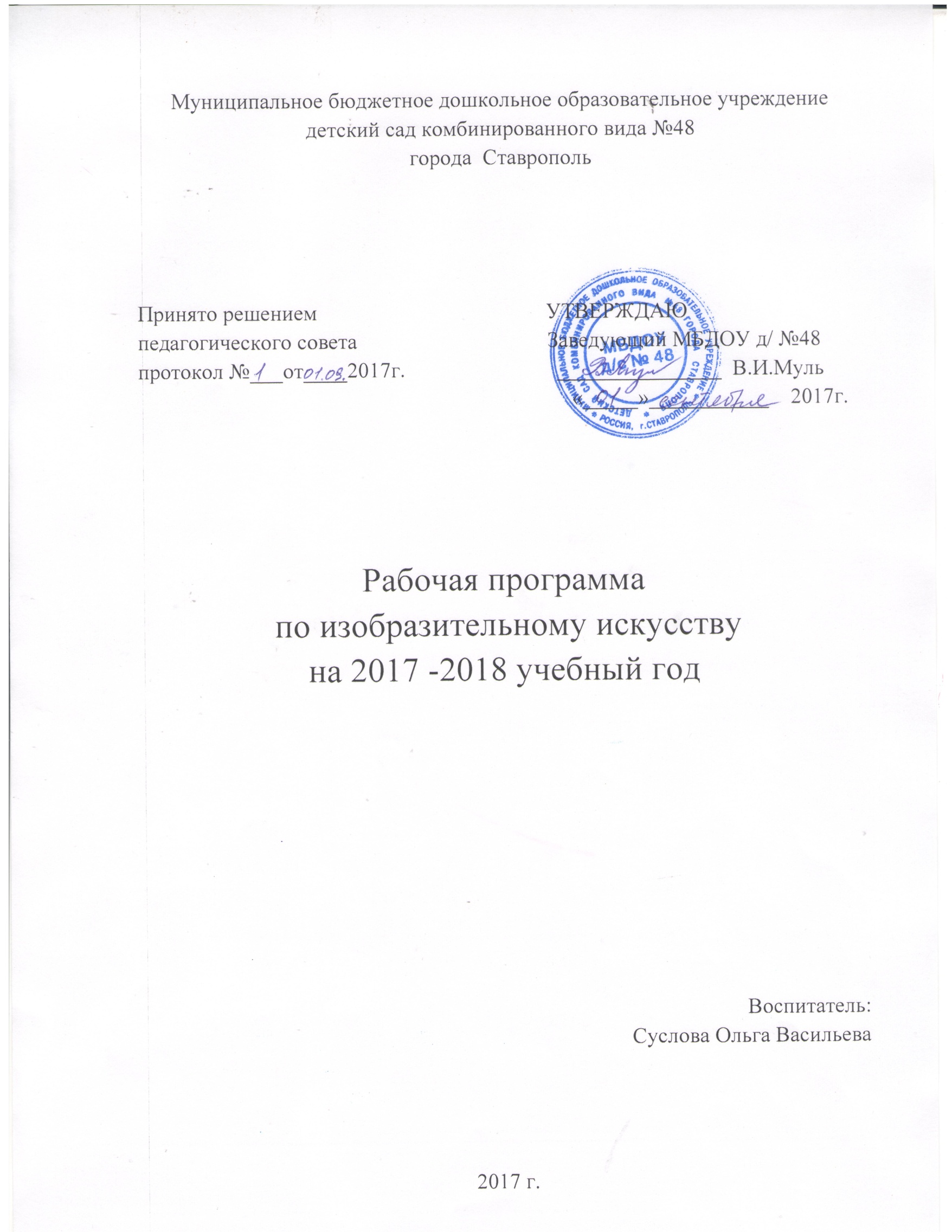 Понедельник                        9.00 – 9.15   2-я младшая группа №1                                                9.25 – 9.40   2-я младшая  группа №2                                                 9.50 – 10.20 подготовительная группа №2                                                 10.30 -11.00 подготовительная группа №1Вторник  	   9.30 –9.55     старшая  группа № 1	    10.35 –11.00  старшая группа №2Среда                                     15.30 -15.55 старшие группы                                                16.05– 16.3 подготовительные группыЧетверг	   9.00 – 9.20 средняя группа №2	   9.25– 9.45 средняя группа № 1                                                9.50-10.15 старшая группа №1                                                10.30 -11.00 подготовительная группа №2Пятница	   9.00 – 9.30 подготовительная группа № 1	   9.35–10.00 старшая группа № 2СодержаниеНормативно – правовая основа Программы.-----------------------------------     5Нормативно – правовая основа Программы.     Данная программа разработана в соответствии со следующими нормативными документами:*   Закон «Об образовании в Российской Федерации» от 29.12.2012г.       №273-ФЗ;* СанПиН 2.4.1.3049 -13 «Санитарно-эпидемиологические требования к устройству, содержанию и организации режима работы в дошкольных организациях» зарегистрированном в Минюсе РФ от 29.05.2013г, №28564,утверждённым постановлением Главного государственного санитарного врача РФ от 15.05.2013г.№26; * Приказ Министерства образования и науки Российской Федерации              от 30.08 2013г. №1014 «Об утверждении  порядка организации и осуществления образовательной деятельности по основным общеобразовательным программам - общеобразовательным программам дошкольного образования» *  Приказ Министерства образования и науки Российской Федерации               от 17.10 2013г. №1155 «Об утверждении федерального государственного образовательного стандарта  дошкольного образования»;    Ведущими целями Программы воспитания, образования и развития детей в условиях детского сада «РАДУГА» под редакцией Т.Н.Дороновой, В.В.Гербовой, Т.И.Гризик и др.являются:*  охрана и укрепление здоровья детей, формирование у них привычки к здоровому образу жизни;*  содействие своевременному и полноценному психическому развитию каждого ребёнка;*   обеспечение каждому ребёнку возможность радостно и содержательно прожить период дошкольного детства.     Эти цели реализуются в процессе разнообразных видов детской деятельности: игровой, коммуникативной, трудовой, познавательно-исследовательской, продуктивной, музыкально- художественной, чтения.    Для достижения целей программы первостепенное значение имеют:*  забота о здоровье, эмоциональном благополучии и своевременном всестороннем развитии каждого ребёнка;*  создание в группах атмосферы гуманного и доброжелательного отношения ко всем воспитанникам, что позволяет растить их общительными, добрыми, любознательными, инициативными, стремящимися к самостоятельности и творчеству;*  максимальное исполнение разнообразных видов детской деятельности; их интеграция в целях повышения эффективности  воспитательно - образовательного процесса; *  творческая организация (креативность) воспитательно-образовательного процесса;*  уважительное отношение к результатам детского творчества;*  единство подходов к воспитанию детей в условиях МБДОУ и семьи;*  соблюдение преемственности в работе детского сада и начальной школы, исключающей умственные и физические перегрузки в содержании образования ребёнка дошкольного возраста, обеспечивающей отсутствие давления предметного обучения.Содержание психолого-педагогической работы по освоению изобразительной области«Художественно-эстетическое развитие» Цель: формирование интереса к эстетической стороне окружающей действительности, удовлетворение потребности детей в самовыражении. Задачи: развитие продуктивной деятельности детей (рисование, лепка); развитие детского творчества; приобщение к изобразительному искусству.Связь с другими образовательными областямиФормы образовательной деятельности Задачи психолого-педагогической работы3-4 годаПо развитию продуктивной деятельности:вызывать интерес к рисованию, лепке;в рисовании знакомить с изобразительными материалами (карандашами, фломастерами, маркерами, восковыми мелками, гуашью и др.) и формировать практические навыки по их использованию;в лепке знакомить с пластическими материалами (глиной, пластилином, пластической массой); побуждать экспериментировать с ними и овладевать приёмами лепки; По развитию детского творчества:ставить перед детьми сюжетно-игровые задачи, побуждающие их к самостоятельной передаче образов предметов с учётом интересов девочек и мальчиков;создавать условия для того, чтобы каждый ребёнок мог изобразить то, что для него интересно или эмоционально значимо, самостоятельно выбирая способы изображения, бумагу и изобразительные и пластические материалы.По приобщению к изобразительному искусству:содействовать проявлению интереса к произведениям народного, декоративно-прикладного искусства, с которыми можно действовать (матрёшка, богородская деревянная игрушка и др.).. содействовать проявлению интереса к произведениям народного, декоративно-прикладного искусства, с которыми можно действовать (матрёшка, богородская деревянная игрушка и др.).. 4—5 летПо развитию продуктивной деятельности:продолжать вызывать интерес к рисованию, лепке, аппликации, конструированию;в рисовании продолжать знакомить с изобразительными материалами (карандашами, фломастерами, маркерами, восковыми мелками, гуашью и др.) и формировать практические навыки по их использованию;в лепке закреплять приёмы, с которыми дети познакомились в предыдущей возрастной группе; знакомить со способами лепки (из целого куска глины, комбинированным и конструктивным), которые направлены на создание объёмного образа (овощи, фрукты и др., животные и птицы, простейшее изображение человека);По развитию детского творчества:продолжать ставить перед детьми сюжетно-игровые задачи.создавать условия для того, чтобы каждый ребенок мог изобразить то, что для него интересно или эмоционально значимо, самостоятельно выбирая способы изображения, бумагупривлекать к рассматриванию веток, шишек, корней растений, камней и т.д. с целью обнаружения в причудливой форме природного материала какого-то образа;создавать условия для коллективного творчества.
По приобщению к изобразительному искусству:развивать интерес к народному декоративно-прикладному и изобразительному искусству. Продолжать работу по знакомству с двумя-тремя видами произведений народного декоративно-прикладного и изобразительного искусства     с понятным и интересным содержанием.5—6 лет       По развитию продуктивной деятельности:продолжать формировать интерес к рисованию, лепке;в рисовании продолжать знакомить с выразительными возможностями уже                   знакомых детям и новых  изобразительных                материалов (карандаши, фломастеры, маркеры, восковые мелки, гуашь, сангина, уголь и др.) и формировать практические навыки по их использованию. Продолжать работу по формированию  технических умений и навыков.  Продолжать формировать умение сочетать некоторые изобразительные материалы (гуашь и восковые мелки, уголь); рисовать гуашью (по сырому и сухому);в лепке упражнять в способах лепки из целого куска, комбинированном и конструктивном; формировать умение моделировать вылепленную форму кончиками пальцев, сглаживать места соединения;содействовать закреплению знакомых приёмов лепки: оттягивание деталей из целого куска, соединение частей  путём прижимания и примазывания, украшение вылепленных изделий с помощью стеки и налепов; По развитию детского творчества:побуждать в процессе рисования, лепки, аппликации, конструирования придумывать варианты создания  изображений одной и той же темы, отталкиваясь от отдельных признаков действительности в сочетании с  направленностью воображения на решение определённой творческой задачи;продолжать приобщать к восприятию богатства естественных цветовых оттенков, фактуры и форм природного материала;проводить (не реже одного раза в месяц) занятия рисованием, лепкой, аппликацией, конструированием по замыслу детей.развивать способность передавать одну и ту же форму или образ в разных техниках(изображать солнце, цветок,        птичку в рисунке, аппликации, лепке).По приобщению к изобразительному искусству:продолжать работу по знакомству с двумя-тремя видами произведений народного декоративно-прикладного и изобразительного искусства с понятным и интересным содержанием; научить рассматривать подлинные предметы народного декоративно-прикладного искусства, выделять средства выразительности, а затем переносить полученные знания на любой следующий вид. Формировать представление о разнообразии материалов
(дерево, глина, металл, фарфор); начинать знакомить с разными видами изобразительного искусства (декоративно-оформительским искусством, книжной графикой и плакатом, произведениями живописи и скульптуры).6—7 летПо развитию продуктивной деятельности:в рисовании учить понятно для окружающих и выразительно изображать всё то, что вызывает интерес (отдельные предметы, сюжетные картинки, иллюстрации к книгам, событиям), передавая характерные признаки предмета: очертания формы, строение, пропорции, цвет. Знакомить с рисованием с натуры. Продолжать работу по формированию технических умений и навыков при рисовании и закрашивании. Продолжать формировать умение сочетать некоторые изобразительные материалы и рисовать гуашью (по сырому и сухому); знакомить с приёмами украшения созданных изображений. Развивать композиционные умения. В декоративном рисовании формировать умение составлять узоры на основе двух-трёх видов народного декоративно-прикладного искусства на полосе, прямоугольнике, на бумаге разной формы.  Организовывать участие детей в создании тематических композиций к праздникам (фризы, панно, коллажи, панорамы, диорамы) с использованием коллективных работ и специального оборудования (лекала, трафареты, степлеры и др.) и разных материалов;в лепке с натуры и по представлению развивать умение изображать форму предмета и его строение, пропорции частей и различия в величине деталей, побуждать передавать характерные детали и фактуру, добиваясь создания выразительного образа. Совершенствовать практические навыки при использовании пластического, конструктивного, комбинированного способов лепки.  Побуждать самостоятельно подбирать сюжеты для лепки по мотивам знакомых сказок и рассказов, а также из окружающей жизни.  В декоративной лепке учить предварительно обдумывать тему, создавать заранее эскиз в виде рисунка и в процессе работы следовать ему, решать условно форму предмета и роспись, наносить украшения печатками, стекой. Знакомить с приёмами лепки пластин и лепкой сосуда ленточным способом;По развитию детского творчества:развивать воображение детей: побуждать следовать определённому замыслу, внося в него некоторые коррективы;    стремиться к созданию оригинального изображения,   придумывать варианты одной и той же темы;формировать детское декоративное творчество. Побуждать при создании предметных, сюжетных композиций творчески      применять полученные знания, умения и навыки по декоративному рисованию,  лепке;По приобщению к изобразительному искусству:продолжать работу по знакомству детей с двумя-тремя видами произведений народного декоративно-прикладного и   изобразительного искусства, развитию устойчивого интереса к народному и декоративному искусству; формировать представление о средствах его выразительности (элементы узора, их цвет, расположение на форме, ритм элементов и др.);развивать способность эмоционально откликаться на произведения изобразительного
 искусства. учить различать жанры изобразительного искусства (портрет, натюрморт, пейзаж) и узнавать знакомы произведения некоторых художников. Знакомить с архитектурой.Программное обеспечениеРаздел программы«Художественно –эстетическое развитие»  детей 3-4 лет  (младшая группа)Пояснительная записка            Раздел по художественно – эстетическому развитию в программе «Радуга» представлен методическими рекомендациями под редакцией Т.Н. Дороновой и называется « Природа, искусство и изобразительная деятельность детей».Эстетическое развитие дошкольников должно осуществляться в процессе восприятия природы, искусства и собственной художественной деятельности. Поэтому в программе «Радуга» раздел «Изобразительная деятельность» представлен двумя самостоятельными подразделами: «Красота в жизни и изобразительном искусстве» и «Обучение детей рисованию и лепке». Первый раздел направлен на развитие эстетического отношения детей к окружающему миру  и формирование у них интереса к природе, красивым предметам быта, народного, декоративно – прикладного и изобразительного искусства. Второй раздел направлен на развитие творчества детей и формирование изобразительных умений и навыков, необходимых для создания художественно – выразительного образа. При восприятии произведений искусства не нужно стремиться к массовому охвату детей. Эффективнее будет доверительный разговор с подгруппой детей.Особое место в работе по эстетическому развитию детей принадлежит занятиям по рисованию и лепке, а так же самостоятельной изодеятельности детей.На четвертом году жизни у детей начинает появляться представление о том, какой должен быть результат его действий в рисовании и лепке. И задача воспитателя состоит в том, чтобы сформировать у детей элементарные умения и навыки, которые помогут им добиться желаемого результата:предоставить детям возможность рисовать и лепить то, что им захочется;побуждать детей совершенствовать свой рисунок, лепку, помогать им овладевать для этого необходимыми умениями и навыками;научить детей смешивать белила с краской трех основных цветов (красная, желтая, синяя) для получения новых цветов и оттенков.упражнять детей в основных формообразующих движениях и способах и приемах лепки;Рисование и лепка с детьми осуществляется на НОД один раз в неделю, и в процессе самостоятельной деятельности с изобразительными материалами. В процессе рисования и лепки развивается мышление, воображение, желание видеть результат своего труда, укрепляется мелкая мускулатура пальцев рук. НОД по рисованию и лепке проводятся 1 раз в неделю поочерёдно, каждое в первой половине дня по 15 минут. Итоговое НОД: 2 раза в год (сентябрь, май). Педагогический анализ: 1 раз в кварталКалендарно-тематическое планирование по разделу«Художественно- эстетическое творчество» (рисование)Календарно-тематическое планирование по разделу«Художественно-эстетическое развитие» (лепка)Используемая литература1Т. Н. Доронова «Природа, искусство и изобразительная деятельность детей»2. «Радуга» - программа воспитания, образования и развития детей дошкольного возраста в условиях детского сада. 3. Воспитание, образование и развитие детей 3-4 лет в детском саду .(методические рекомендации для воспитателей, работающих по программе «Радуга»4. Большая книга тестов. Для детей младшего дошкольного возраста. - «РОСМЭН - ПРЕСС» .Требования к уровню подготовки детей 3-4 лет по разделу программы «Художественно- эстетическое развитие»Уровни развития по разделу «Художественно- эстетическое развитие» Высокий – Выделяет изобразительные средства дымковской, филимоновской игрушки, проявляет интерес к книжным иллюстрациям. Изображает предметы и явления, используя умение передавать их выразительно, путем создания отчетливых форм, подбора цвета, аккуратного закрашивания, использования разных материалов : карандашей, красок (гуашь), фломастеров, цветных жирных мелков и др. передает несложный сюжет, объединяя в рисунке несколько предметов, располагая их на листе в соответствии с содержание м сюжета. Украшает силуэты игрушек элементами дымковской, филимоновской росписи. Создает образы в лепке разных предметов и игрушек, объединяя их в коллективную композицию ; используя все многообразие усвоенных  приемовСредний – Проявляет интерес к книжным иллюстрациям. Изображает предметы  и явления, используя умение передавать их выразительность, путем создания отчетливых форм, подбирая цвета, аккуратно закрашивая, используя различные материалы, краски - гуашь, фломастеры, карандаши, мелки и т.д. Передает несложный сюжет, объединяя несколько предметов в рисунке, располагая их на листе в соответствии с сюжетом. Украшает силуэты игрушек элементами дымковской росписи. Создает образцы (в лепке) разных предметов и игрушек, объединяет их в коллективную композицию, используя усвоенные приемы. Подбирает цвета в соответствии с цветом предмета или по собственному желанию. Низкий – Изображает предметы, используя умение передавать их путем создания форм, подбирая цвета, аккуратно закрашивая, использование разных материалов карандашей, красок (гуашь) фломастеров и др. Подбирает цвета в соответствии с цветом предметов или по собственному желанию.  Критерии обследования по разделу «Изобразительная деятельность».Знает и называет материалы, которыми можно рисовать.Знает и называет цвета.Знает и называет народные промыслы.Умеет создавать изображения отдельных предметов.Умеет подбирать цвета, соответствующие изображаемым предметам.Умеет пользоваться карандашами, фломастерами, кистью и красками.Знает свойства пластических материалов.Умеет отламывать от большого куска небольшие кусочки.Умеет раскатывать комок прямыми и круговыми движениями ладоней.Умеет лепить различные предметы, используя приемы.Умеет создавать изображения из готовых фигур.12. Аккуратно использует материалы.Раздел программы«Художественно - эстетическое развитие» детей 4-5 лет (средняя группа)Пояснительная запискаРаздел «Изобразительная деятельность» представлен двумя самостоятельными подразделами: «Красота в жизни и изобразительном искусстве» и «Обучение детей рисованию и лепке». Деление на подразделы связано с тем, что у детей  дошкольного возраста развитие восприятия осуществляется гораздо интенсивнее, чем становление произвольности движений, от которых зависит развитие ручной умелости.В работе с детьми четырех – пяти лет особое внимание уделяется формированию интереса к цвету, привитию желания действовать со множеством цветов и оттенков.В комплексно – тематическом планировании в начале учебного года предусмотрено  повторение материала, пройденного во второй младшей группе. Темы занятий  отобраны  с учетом рекомендаций авторов программы «Радуга», особенностей национально - регионального компонента, а также времени года и календарных праздников. Формы организации детей фронтальные, подгруппами и индивидуально.Знакомство  детей с красотой природы запланировано с учетом климатических условий нашего региона. Эта работа осуществляется во время ежедневных прогулок. Формы организации педагогической работы с детьми:-НОД– рисование и лепка;- наблюдения в природе (ежедневно);- беседы (ежедневно);- выставки (ежемесячно);- рассматривание иллюстраций и произведений живописи (по плану);- дидактические игры;Приемы:- игровая мотивация;- экспериментирование с красками;- художественное слово;Проводится следующая работа:- ежедневно перед выходом на вечернюю прогулку просматриваются работы вместе с детьми;- побуждаем детей к совершенствованию своих работ (раскраске, дорисовке);- еженедельно организовываются выставки детских работ.НОД по лепке строятся по следующему плану:- создание игровой ситуации; - лепка изделия;- рассматривание полученной работыНОД по рисованию строятся по следующему плану:- создание интереса и эмоционального настроя;- рассматривание и ощупывание изображаемого предмета; - предположения детей по выполнению работы;- создание работ с последующей доработкой (в случае необходимости);- рассматривание полученной работыНОД составлены с учетом интеграции таких образовательных пространств, как «Развитие речи», «Лепка», «Аппликация», НОД познавательного характера. Организованная образовательная деятельность один разу в неделю, и длятся по 20 минут. Всего НОД :  лепкой - 34 занятия в год, из них – 5 НОД с учетом национально - регионального компонента,  4 НОД отводятся  для проведения мониторинга в октябре и апреле. НОД по рисованию 36. Из них 4 НОД с учетом национально - регионального компонента и 4 НОД для проведения мониторинга.К концу учебного года дети могут:- выделять выразительные средства дымковской и филимоновской игрушки, проявлять интерес к книжным иллюстрациям;в рисовании:- изображать предметы и явления, используя умение передавать их выразительно путем создания отчетливых форм, подбора цвета, аккуратного закрашивания, использования разных материалов: карандашей, красок (гуашь), фломастеров, мелков;- создавать несложные сюжетные композиции;- смешивать краски для получения оттенков;- передавать расположение частей;в лепке:- прищипывать мелкие детали, вытягивать части из целого куска, сглаживать детали, вдавливать;- создавать предметы, состоящие из 2-3 частей Календарно-тематическое планирование по разделу«Художественно-эстетическое развитие» лепка Календарно -тематическое планирование по разделу «Художественно –эстетическое развитие» рисованиеПрограммно – методическое обеспечение воспитательно-образовательного процесса по линиям развитияОсновная общеобразовательная  программа «Радуга». Программа воспитания, образования и развития детей от 2 до 7 лет в условиях детского сада. Т.И. Гризик, Т.Н. Доронова, Е.В. Соловьева, С.Г. Якобсон; научн. рук. Е.В. Соловьева.– М. : Просвещение, 2010. – 111с. Воспитание, образование и развитие детей 4 – 5 лет в детском саду: метод. руководство для воспитателей, работающих по программе «Радуга» . Т.Н. Доронова, В.В. Гербова, Т.И. Гризик и др.; сост. Т.Н. Доронова. – 2-е изд. – М. : Просвещение, 2006. – 192с. Дополнительные  образовательные программыГрибовская А.А. Детям о народном искусстве. Наглядные материалы по ознакомлению детей от 3 до 7 лет с русским декоративно-прикладным искусством;А.А. Грибовская. Готовимся к празднику. Художественный труд в детском саду и семьеДоронова Т.Н. Дошкольникам об искусстве. Учебно-наглядное пособие (несброшюрованный альбом) для детей младшего, среднего, старшего дошкольного возраста;Доронова Т.Н. Природа, искусство, изобразительная деятельность детей: метод. рекомендации для воспитателей, работающих с детьми 3 – 6 лет по программе «Радуга» / Т.Н. Доронова. – 5-е изд. – М.: Просвещение, 2004. – 160с.Т.Н. Доронова, Л.А. Топоркова, Сделаю сам. Дидактический альбом для занятий по ручному труду.Колдина Д.Н. Лепка с детьми 4 – 5 лет. Конспекты занятий. – М.: МОЗАИКА-СИНТЕЗ, 2009. – 48с.Колдина Д.Н Аппликация с детьми 4 – 5 лет. Конспекты занятий. – М.: МОЗАИКА-СИНТЕЗ, 2009. – 48с.Колдина Д.Н Рисование с детьми 4-5 лет. Конспекты занятий. – М.: МОЗАИКА-СИНТЕЗ, 2009. – 48с.Раздел программы « Художественно-эстетическое развитие»  детей 5-6 лет (старшая группа)Пояснительная запискаХудожественно-эстетическое воспитание по программе осуществляется через изобразительную деятельность: рисование, лепку.Изобразительная деятельность интересна, увлекательна для детей старшего дошкольного возраста, так как они имеют возможность передать свои впечатления об окружающей действительности с помощью карандаша, красок. Этот процесс вызывает у них чувство радости, удивления. Эстетическое воспитание – сложный и длительный процесс, дети получают  художественные впечатления, приобщаются к искусству, умеют понимать и ценить произведения искусства, красоту и богатство родной природы.  Эстетическое воспитание осуществляется постоянно, поэтому широко используется содержание раздела программы «Радуга» Т.Н.Доронова «Природа, искусство и изобразительная деятельность детей». Изобразительная деятельность( рисование, лепка)Цель: приобщение детей к изобразительному искусству, развитие творческих способностей и познавательной активности детей.Задачи:1. Развивать интерес детей к изобразительной деятельности, обогащать сенсорный опыт, развивая органы восприятия; закреплять знания об основных формах предметов и объектов природы.                                             2. Развивать эстетическое восприятие, учить созерцать красоту окружающего мира.                                                                                                                          3. Развивать мыслительные операции в процессе восприятия предметов и явлений                                                                                                                     4. Учить передавать в изображении не только основные свойства предметов (форма, величина, цвет), но и характерные детали, соотношение предметов и их частей по величине, высоте, расположению относительно друг друга.       5. Развивать способность наблюдать, всматриваться (вслушиваться) в явления и объекты природы, замечать их изменения.                                           6. Совершенствовать изобразительные навыки и умения, формировать обобщённые способы изображения, художественно-творческие способности.     7. Развивать чувство формы, цвета, пропорций; художественный вкус.           8. Продолжать знакомить с народным декоративно-прикладным искусством  (Городец, Жостов, Гжель), расширять представления о народных игрушках. Знакомить детей с национальным декоративно-прикладнымискусством (на основе региональных особенностей); с другими видами декоративно-прикладного  искусства (фарфоровые и керамические изделия, скульптура малых форм). Развивать декоративное творчество детей (в том числе коллективное).                                                                                               9. Формировать умение организовывать своё рабочее место, готовить все необходимые для занятия материалы; работать аккуратно, экономно расходовать материалы, сохранять рабочее место в чистоте, по окончании работы приводить его в порядок.                                                                           10. Научить детей оценивать свои работы и работы сверстников, выделять наиболее интересные изобразительные решения в работах других, высказывать  эстетические оценки и суждения, стремиться к содержательному общению, связанному с изобразительной деятельностью.Распределение учебного материала по разделамКалендарно -тематическое планирование по разделу «Художественно-эстетическое развитие» лепка – рисованиеТребование к уровню подготовки воспитанниковСписок средств обученияСписок литературы:1.Т.В. Галян « Весёлые уроки волшебника Карандаша: Я рисую животных».-    М.: ЗАО «БАО-ПРЕСС», 2006 2.А.А.Грибовская « Народное искусство и детское творчество.» – М: Просвещение,20043.Т.Н.Доронова « Природа, искусство и изобразительная деятельность.» –М: Просвещение, 2006.4.Т.Н.Доронова « Комплексная образовательная  программа «Радуга». – М: Просвещение, 2007.5.Т.Г. Казакова « Развивайте у детей творчество». М: Просвещение., 19856.Н.Н. Кайдошко, И.А. Малышева, О.И. Ратникова « Занятия по рисованию и художественному труду для дошкольников.» - М.:  ООО «ТИД «Русское слово-РС»,2008.7. Т.С.Комарова « Занятия по изобразительной деятельности в детском саду» Пособие для воспитателей.-2-е изд., испр. и доп. – М.: Просвещение, 1981.8.Л.В. Куцакова « Занятия по конструированию из строительного материала в старшей группе детского сада.» Конспекты занятий.- М.: Мозаика-Синтез, 200810.И.А. Лыкова  « Изобразительная деятельность в детском саду. Старшая группа. Планирование, конспекты занятий, методические рекомендации» – М: Творческий  центр: Сфера, 200711.Г.С. Швайко « Занятия по изобразительной деятельности в детском саду»    Старшая группа. Программа, конспекты. Пособие для педагогов дошкольных учреждений .-М.: Гуманит. изд. Центр ВЛАДОС, 2002Раздел программы«Художественно-эстетическое развитие» детей 6-7лет (подготовительная к школе группа)  лепкаI. ПОЯСНИТЕЛЬНАЯ ЗАПИСКА                Важным средством эстетического воспитания детей является изобразительная деятельность (рисование, лепка). Она позволяет детям выразить в рисунках, лепке свое представление об окружающем мире, понимание его и отношение к нему. Эти НОД доставляют детям радость, создают положительный эмоциональный настрой, способствуют развитию творчества. В процессе художественной деятельности у детей развиваются эстетическое восприятие, образные представления и воображение, эстетические чувства (форма, цвет, композиция). Основой для разработки данной рабочей программы  является программа воспитания, образования и развития детей дошкольного возраста в условиях детского сада Т.Н.Доронова .  Эффективность данной педагогической технологии определяется планированием, которое призвано обеспечить не только последовательное, рациональное распределение программного материала, но и освоение, а также непрерывное совершенствование выполнения всех видов и заданий по изобразительной деятельности. Дополнительный уровень обеспечивается обогащением работы по данному направлению методикой обучения изобразительной деятельности Т. С. Комаровой. Формирование детского творчества невозможно без развития восприятия детей, обогащения их представлений об окружающем мире. Форма НОД по изобразительной деятельности  позволяет видеть взаимосвязь рисования, лепки, аппликации со всеми сторонами воспитательной работы: чтением, рассказыванием, знакомством с окружающим миром, природой, музыкальными и физкультурными занятиями и др.Данная программа является адаптированной, в основу ее положены программы:Радуга-программа воспитания, образования и развития детей дошкольного возраста в условиях детского сада. Доронова Т.Н, Гризик Т.И, Соловьёва Е.В,  Якобсон С.Т..: М, «Просвещение» 2006.Воспитание и обучение в подготовительной группе детского сада : программа и метод, рекомендации / сост. Т. С. Комарова. - М. : Мозаика-Синтез, 2006.Занятия по изобразительной деятельности в детском саду: Кн. для воспитателя дет. сада. Комарова Т. С. Изд.  3-е, перераб. и доп. - М.:«Просвещение», 1991. Изобразительная деятельность и эстетическое развитие дошкольников. Доронова Т.Н, М. «Просвещение», 2006Организация обученияНОД  по изобразительной деятельности (лепка) проводятся поочередно 1 раз в неделю по 30 мин . Всего 36 НОД.                            Педагогический анализ:   2 раза в год (вводный – в сентябре, итоговый – в мае). Форма работы групповая. Подготовительная группа является завершающей. В подготовительной группе должно продолжаться решение тех изобразительных задач, которые были поставлены в старшей группе: передача пространственных и цветовых отношений, характерной формы и строения предметов, выражения сюжетного содержания. Вместе с тем частично решаются те задачи, которые ставятся школой: передача конкретных свойств натуры, знакомство с элементарными закономерностями декоративного искусства. Важно, чтобы в этой группе ознакомление с произведениями изобразительного и декоративного искусства и отдельными художниками носило систематический и планомерный характер. Творчество детей седьмого года жизни приобретает более индивидуальный характер, и его следует поддерживать, поощрять во всех видах изобразительной деятельности, на всех занятиях.                                                                       Цель программы: Программа ставит перед собой цель: раскрыть и развивать творческие способности и задатки, заложенные в ребенке, через занятия изобразительным искусством, пластикой, художественным конструированием.                                                                                         Задачи программы:Обучающие: Знакомить детей с различными видами изобразительной деятельности.     Знакомить детей с многообразием художественных материалов и приемами работы с ними.Развивающие:Развивать художественный вкус, фантазию, изобретательность, пространственность,воображение.                                                Развивать «чувство» цвета, формы, зрительную память, воображение. Развивать у детей творческую активность и инициативу.           Развивать умение строить композицию, организуя смысловые и композиционные связи между изображаемыми предметами.Воспитательные:Формировать устойчивый интерес к художественной деятельности.Воспитывать у детей чувство прекрасного, умение видеть красоту в окружающем мире.Формировать умение работать в коллективе.         Одна из важных задач детского сада — подготовка детей к школе. Эта задача решается на протяжении всех лет пребывания ребенка в детском саду, однако в подготовительной группе она осуществляется наиболее концентрированно и полно. Рисование входит в школьную программу по изобразительному искусству, а лепка  — в программу обучения ручному труду (с первого класса). Овладевая этими видами деятельности в детском саду, ребенок избавляется от беспомощности, которая характерна для детей, не умеющих рисовать, лепить. Но умение рисовать нужно детям не только для того, чтобы увереннее чувствовать себя на специальных уроках; с необходимостью рисовать ребенок сталкивается на уроках природоведения, истории и др. На занятиях изобразительной деятельностью осуществляется также психологическая подготовка детей к школе. Она заключается в воспитании у малышей желания учиться в школе, в стремлении узнавать новое, овладевать навыками и умениями, целенаправленно и организованно заниматься, внимательно выслушивать и выполнять требования взрослого. Для успешной учебы в школе, выполнения домашних заданий необходимо умение планировать свои действия. Данное умение также формируется у детей на занятиях изобразительной деятельностью. (Этому способствуют вопросы воспитателя: «С чего начнем лепить? А потом что будем делать?»). Важным моментом в подготовке детей к школе является оценка детских работ после каждого занятия. Анализируя свои рисунки, лепку, аппликацию, дети учатся видеть, что удалось, а что получилось неудачно, что можно исправить, дополнить, сделать лучше. Таким образом, изобразительная деятельность в детском саду, как и все другие, должна быть не только направлена на узкую подготовку детей к овладению соответствующим школьным предметом, но и способствовать их всестороннему развитию, необходимому для успешного обучения в школе.Показатели результативности реализации программыОжидаемые результаты программы. К концу реализации программы дети могут:Знать разные виды изобразительного искусства: живопись, графика, скульптура, декоративно-прикладное и народное искусство.Называть основные выразительные средства.Высказывать эстетические суждения о произведениях искусства, эстетической развивающей среде.   В лепке:Лепить различные предметы, передавая их форму, пропорции, позы и движения фигур; создавать сюжетные композиции из двух-трех и более изображений.Выполнять декоративные композиции способами налепа и рельефа.Расписывать вылепленные изделия по мотивам народного искусства.Для определения результатов осуществляется диагностика, тестирование, наблюдение (см. приложения). Формами подведения итогов реализации программы являются: выставки детских работ, открытые занятия для родителей, участие в мероприятиях разного уровня.КАЛЕНДАРНО-ТЕМАТИЧЕСКИЙ ПЛАН ПО РАЗДЕЛУ «ХУДОЖЕСТВЕННО-ЭСТЕТИЧЕСКОЕ РАЗВИТИЕ» ЛЕПКАСписок литературыКоллективное творчество дошкольников: конспекты занятий. Под  редак. Грибовской А.А.- М: ТЦ «Сфера»,2005Методические рекомендации к «Программе воспитания и обучения в детском саду» / под ред. М. А. Васильевой, В. В. Гербовой, Т. С. Комаровой. - М. : Издательский дом «Воспитание дошкольника», 2005.Воспитание и обучение в подготовительной группе детского сада : программа и метод, рекомендации / сост. Т. С. Комарова. - М. : Мозаика-Синтез, 2006.Занятия по изобразительной деятельности в детском саду: Кн. для воспитателя дет. сада. Комарова Т. С. Изд.  3-е, перераб. и доп. - М.:«Просвещение», 1991, 176 с. Дошкольникам об искусстве. Учебно- наглядное пособие для детей младшего дошкольного возраста, среднего дошкольного возраста, старшего дошкольного возраста. Доронова Т.Н.- М.:Прсвещение, 1999Изобразительная деятельность в детском саду. Подготовительная к школе группа. Лыкова И.А.- М: «ТЦ Сфера», 2007Изобразительная деятельность старших дошкольников. Рекомендации, занятия, дидактические игры. Смирнова В.Г.-Волгоград: «Учитель», 2009Изобразительная деятельность в детском саду. Планирование, конспекты занятий, методические рекомендации. Лыкова И.А. –М.: «ТЦ Сфера», 2009Раздел программы «Художественно-эстетическое развитие»детей 6-7 лет (подготовительная к школе группа) рисованиеI.Пояснительная записка           Важным средством эстетического воспитания детей является изобразительная деятельность (рисование, лепка, аппликация). Она позволяет детям выразить в рисунках, лепке, аппликациях свое представление об окружающем мире, понимание его и отношение к нему. Эти занятия доставляют детям радость, создают положительный эмоциональный настрой, способствуют развитию творчества. В процессе художественной деятельности у детей развиваются эстетическое восприятие, образные представления и воображение, эстетические чувства (форма, цвет, композиция). Основой для разработки данной рабочей программы  является программа воспитания, образования и развития детей дошкольного возраста в условиях детского сада.  Эффективность данной педагогической технологии определяется планированием, которое призвано обеспечить не только последовательное, рациональное распределение программного материала, но и освоение, а также непрерывное совершенствование выполнения всех видов и заданий по изобразительной деятельности.Дополнительный уровень обеспечивается обогащением работы по данному направлению методикой обучения изобразительной деятельности Т. С. Комаровой.Формирование детского творчества невозможно без развития восприятия детей, обогащения их представлений об окружающем мире. Форма занятий по изобразительной деятельности  позволяет видеть взаимосвязь рисования, лепки, аппликации со всеми сторонами воспитательной работы: чтением, рассказыванием, знакомством с окружающим миром, природой, музыкальными и физкультурными занятиями и др.Данная программа является адаптированной, в основу ее положены программы:Радуга- Программа воспитания, образования и развития детей дошкольного возраста в условиях детского сада. Т.Н.Доронова, Т.И.Гризик, Е.В.Соловьёва, С.Т.Якобсон –М. :Просвещение 2006Воспитание и обучение в подготовительной группе детского сада : программа и метод, рекомендации / сост. Т. С. Комарова. - М. : Мозаика-Синтез, 2006.Занятия по изобразительной деятельности в детском саду: Кн. для воспитателя дет. сада. Комарова Т. С. Изд.  3-е, перераб. и доп. - М.:«Просвещение», 1991, 176 с. На пороге школы: методические рекомендации для воспитателей, работающих с детьми 6-7лет по программе «Радуга»/ авторы Т.Н.Доронова, Т.И.Гризик, Л.Ф.Климанова и др; Составитель Т.Н.Доронова. – 3-е изд. –М. :Просвещение, 2004Организация обучения НОД  по изобразительной деятельности (рисование) проводятся 1 раза в неделю по 30 мин.Всего 37 НОД.Педагогический анализ:   2 раза в год (вводный – в сентябре, итоговый – в мае).Форма работы групповая.Подготовительная группа является завершающей. В подготовительной группе должно продолжаться решение тех изобразительных задач, которые были поставлены в старшей группе: передача пространственных и цветовых отношений, характерной формы и строения предметов, выражения сюжетного содержания. Вместе с тем частично решаются те задачи, которые ставятся школой: передача конкретных свойств натуры, знакомство с элементарными закономерностями декоративного искусства. Важно, чтобы в этой группе ознакомление с произведениями изобразительного и декоративного искусства и отдельными художниками носило систематический и планомерный характер. Творчество детей седьмого года жизни приобретает более индивидуальный характер, и его следует поддерживать, поощрять во всех видах изобразительной деятельности, на всех занятиях.Цель программы:Программа ставит перед собой цель: раскрыть и развивать творческие способности и задатки, заложенные в ребенке, через НОД изобразительным искусством, пластикой, художественным конструированием.Задачи программы:Обучающие:Знакомить детей с различными видами изобразительной деятельности.Знакомить детей с многообразием художественных материалов и приемами работы с ними.Развивающие:Развивать художественный вкус, фантазию, изобретательность, пространственность, воображение.Развивать «чувство» цвета, формы, зрительную память, воображение.Развивать у детей творческую активность и инициативу.Развивать умение строить композицию, организуя смысловые и композиционные связи между изображаемыми предметами.Воспитательные:Формировать устойчивый интерес к художественной деятельности.Воспитывать у детей чувство прекрасного, умение видеть красоту в окружающем мире.Формировать умение работать в коллективе.          Одна из важных задач детского сада — подготовка детей к школе. Эта задача решается на протяжении всех лет пребывания ребенка в детском саду, однако в подготовительной группе она осуществляется наиболее концентрированно и полно. Рисование входит в школьную программу по изобразительному искусству, а лепка — в программу обучения ручному труду (с первого класса). Овладевая этими видами деятельности в детском саду, ребенок избавляется от беспомощности, которая характерна для детей, не умеющих рисовать, лепить. Но умение рисовать нужно детям не только для того, чтобы увереннее чувствовать себя на специальных уроках; с необходимостью рисовать ребенок сталкивается на уроках природоведения, истории и др. На занятиях изобразительной деятельностью осуществляется также психологическая подготовка детей к школе. Она заключается в воспитании у малышей желания учиться в школе, в стремлении узнавать новое, овладевать навыками и умениями, целенаправленно и организованно заниматься, внимательно выслушивать и выполнять требования взрослого. Для успешной учебы в школе, выполнения домашних заданий необходимо умение планировать свои действия. Данное умение также формируется у детей на занятиях изобразительной деятельностью. (Этому способствуют вопросы воспитателя: «С чего начнем рисовать? А потом что будем делать?»). Важным моментом в подготовке детей к школе является оценка детских работ после каждого занятия. Анализируя свои рисунки, лепку,  дети учатся видеть, что удалось, а что получилось неудачно, что можно исправить, дополнить, сделать лучше. Таким образом, изобразительная деятельность в детском саду, как и все другие, должна быть не только направлена на узкую подготовку детей к овладению соответствующим школьным предметом, но и способствовать их всестороннему развитию, необходимому для успешного обучения в школе.Показатели результативности реализации программыОжидаемые результаты программы. К концу реализации программы дети могут:Знать разные виды изобразительного искусства: живопись, графика, скульптура, декоративно-прикладное и народное искусство.Называть основные выразительные средства.Высказывать эстетические суждения о произведениях искусства, эстетической развивающей среде.В рисовании:Создавать индивидуальные и коллективные рисунки, декоративные, предметные и сюжетные композиции на темы окружающей жизни, литературных произведений.Использовать в рисовании разные материалы и способы создания изображения.Для определения результатов осуществляется диагностика, тестирование, наблюдение (см. приложения). Формами подведения итогов реализации программы являются:выставки детских работ;открытые занятия для родителей;участие в мероприятиях разного уровняКАЛЕНДАРНО ТЕМАТИЧЕСКИЙ ПЛАН ПО РАЗДЕЛУ «ХУДОЖЕСТВЕННО-ЭСТЕТИЧЕСКОМУ РАЗВИТИЮ»РИСОВАНИЕСписок литературыКоллективное творчество дошкольников: конспекты занятий. Под  редак. Грибовской А.А.- М: ТЦ «Сфера»,2005Методические рекомендации к «Программе воспитания и обучения в детском саду» / под ред. М. А. Васильевой, В. В. Гербовой, Т. С. Комаровой. - М. : Издательский дом «Воспитание дошкольника», 2005.Воспитание и обучение в подготовительной группе детского сада : программа и метод, рекомендации / сост. Т. С. Комарова. - М. : Мозаика-Синтез, 2006.Занятия по изобразительной деятельности в детском саду: Кн. для воспитателя дет. сада. Комарова Т. С. Изд.  3-е, перераб. и доп. - М.:«Просвещение», 1991, 176 с. Дошкольникам об искусстве. Учебно- наглядное пособие для детей младшего дошкольного возраста, среднего дошкольного возраста, старшего дошкольного возраста. Доронова Т.Н.- М.:Прсвещение, 1999Изобразительная деятельность в детском саду. Подготовительная к школе группа. Лыкова И.А.- М: «ТЦ Сфера», 2007Изобразительная деятельность старших дошкольников. Рекомендации, занятия, дидактические игры. Смирнова В.Г.-Волгоград: «Учитель», 2009Изобразительная деятельность в детском саду. Планирование, конспекты занятий, методические рекомендации. Лыкова И.А. –М.: «ТЦ Сфера», 2009Методика обучения рисованию детей дошкольного возраста.Шайдурова Н.В. - М.: «ТЦ Сфера», 2008Раздел программы«Художественно-эстетическое развитие»детей 2-3 года(1 младшая группа)Пояснительная записка              НОД рисованием, лепкой, конструированием – одни из самых больших удовольствий для ребёнка. Они приносят малышу много радости. Рисуя, ребёнок отражает не только то, что видит вокруг, но и проявляет собственную фантазию. Нельзя забывать, что положительные эмоции составляют основу психического здоровья и благополучия детей. А поскольку изобразительная деятельность является источником хорошего настроения, следует поддерживать и развивать интерес ребёнка к творчеству. В изобразительной деятельности идёт интенсивное познавательное развитие. У ребёнка раннего возраста уже формируются первые сенсорные ориентировки в цвете, форме, величине, фактуре предметов, развивается способность всматриваться, вслушиваться, анализировать предметы, явления, видеть в них общее и отличительное, быть внимательным. Идёт первоначальное освоение орудийных действий с изобразительным материалом. Надо правильно брать карандаш (кисть): тремя пальцами, держать большим и средним, не близко к отточенному концу (ворсу), придерживая сверху указательным пальцем. Слишком сильное сжимание карандаша пальцами приводит к перенапряжению руки, скованности движений; слишком слабое – не удерживает карандаш (кисть). Эти действия имеют ярко выраженную сенсорную основу: темп, размах, ритм, направление движений, ощущение характера изобразительного материала – всё это требует ещё и координации в работе зрительных и двигательных анализаторов. Изображая простейшие предметы и явления, ребёнок познаёт их, у него формируются первые представления.  Постепенно малыш учится рассказывать об увиденном и поразившем его явлении языком красок, линий, словами. Ответная положительная эмоциональная реакция взрослых поддерживает у ребёнка стремление больше видеть, узнавать, искать ещё более понятный и выразительный язык линий, красок, форм. Так стимулируется развитие творчества ребёнка. Процесс обучения изобразительной деятельности строится на взаимодействии ребёнка с педагогом и детьми. В процессе такого взаимодействия выстраиваются отношения, формируется личность человека. В изобразительной деятельности возможно успешное развитие таких качеств личности как самостоятельность, инициативность, коммуникативность, а также способность подчинять своё поведение элементарным правилам – как прообраз будущей саморегуляции, самоуправления. Таким образом, изобразительная деятельность важна не столько для овладения умением рисовать, сколько для общего психического и личностного развития ребёнка. Данная программа направлена на развитие у ребёнка любви к прекрасному, обогащению его духовного мира, развитие воображения, эстетического отношения к окружающей действительности, приобщение к искусству как неотъемлемой части духовной и материальной культуры, эстетического средства формирования и развития личности ребёнка. Цель данной программы – формирование у детей раннего возраста художественно-творческих способностей в изобразительной деятельности. Реализация художественного и эстетического воспитания предусматривает:- формирование первых представлений о прекрасном в жизни и искусстве, способности воспринимать его;- формирование художественно-образных представлений и мышления, эмоционально-чувственного отношения к предметам и явлениям действительности, воспитание эстетического вкуса, эмоциональной отзывчивости на прекрасное;- развитие творческих способностей в рисовании и лепке;- обучение основам создания художественных образов, формирование практических навыков работы в различных видах художественной деятельности;- развитие сенсорных способностей восприятия, чувства цвета, ритма.  В данной программе большое внимание уделено различным техникам работы детей с красками: рисование пальцами, рисование штампом, рисование кисточкой. Система НОД построена с учётом принципов последовательности и системности в формировании знаний, умений и навыков. Программа предполагает проведение одного НОД в неделю, в первую половину дня. Продолжительность НОД составляет 10 минут. Общее количество учебных НОД в год по рисованию – 36ч., по лепке – 36ч. Педагогический анализ знаний, умений и навыков детей (педагогическая диагностика) проводится 2 раза в год (первичный – в сентябре и итоговый – в мае. Задачи художественно-эстетического развития детей 2-3 лет. Рисование.Развивать восприятие детей, обогащать сенсорный опыт путём выделения формы предметов, обведения их по контуру поочерёдно то одной, то другой рукой.Подводить детей к изображению знакомых предметов, предоставляя свободу выбора содержания изображения.Привлекать внимание детей к изображённым ими на бумаге разнообразным линиям, конфигурациям. Побуждать их задумываться над тем, что они нарисовали, на что это похоже. Вызывать чувство радости от штрихов и линий, которые дети нарисовали сами. Побуждать к дополнению нарисованного изображения характерными деталями; к осознанному повторению ранее получившихся штрихов, линий, пятен, форм.Развивать эстетическое восприятие окружающих предметов. Учить различать цвета карандашей, фломастеров, правильно называть их. Учить рисовать разные линии (длинные, короткие, вертикальные, горизонтальные, наклонные), пересекать их, уподобляя предметам: ленточкам, платочкам, дорожкам, ручейкам, сосулькам, заборчику и др. Подводить детей к рисованию предметов округлой формы.Формировать правильную позу при рисовании (сидеть свободно, не наклоняться низко над листом бумаги).Учить бережно относиться к материалам, правильно их использовать. Учить держать карандаш и кисть свободно; карандаш – тремя пальцами выше отточенного конца, кисть – чуть выше железного наконечника; набирать краску на кисть, макая её ворсом в баночку. Снимать лишнюю краску, прикасаясь ворсом к краю баночки; промывать кисть после рисования и осушать, легко прижимая к салфетке. Методы и приёмы Для того чтобы у детей возникло желание выполнять учебное задание, воспитателю необходимо проводить специальную работу, направленную на формирование игровой мотивации.              Чтение стишков, песенок, потешек – важный методический приём. Он повышает положительное эмоциональное отношение детей к занятию.               Следует побуждать рисовать самые разнообразные предметы, окружающие и привлекающие внимание в процессе игр, наблюдений на прогулках, рассматривания, обведения руками по контуру предмета. Постепенно, обращая внимание детей на рисунок, надо учить находить их сходство получившихся на бумаге штрихов и линий с окружающими предметами.              Для успешного овладения рисованием важно развивать сенсорные основы изобразительной деятельности: восприятие предметов различной формы (зрительное, осязательное, кинестетическое) и цвета.ЛепкаВызывать у детей интерес к лепке. Знакомить с пластическими материалами: глиной, пластилином. Учить детей аккуратно пользоваться материалами.Учить детей отламывать комочки пластилина от большого куска, раскатывая комочек между ладонями прямыми движениями, лепить палочки, колбаски, соединять концы палочки, плотно прижимая их друг к другу (колечко, бараночка, колесо и др.).Учить раскатывать комочек пластилина круговыми движениями ладоней (шарик, яблоко, ягода и др.), сплющивать комочек между ладонями (лепёшки, печенье, пряники), украшать их. Учить соединять две вылепленные формы в один предмет: палочка и шарик (погремушка или грибок и т.п.Приучать детей к аккуратному обращению с материалами: класть пластилин и вылепленные предметы на дощечку или специальную заготовку.Методы и приёмы              В лепке применяется информационно-рецептивный метод, т.е. подражательный, повторяющий формообразующие движения.             НОД по лепке носят предметный характер, т. е. дети лепят отдельные фигурки.              Пластичные материалы предоставляют больше возможности для развития и обучения детей. Во время лепки развивается мелкая моторика пальцев рук, воображение детей, формируются и развиваются навыки ручного труда, дети учатся координировать движения рук, приобретают новый сенсорный опыт – чувство пластики, формы и веса.              Важный момент в проведении НОД – оценка деятельности детей. Воспитателю необходимо вызывать радостное настроение, оценивая сам процесс и результаты работы, и поддерживать у детей желание лепить.              Большое значение в процессе обучения имеют правильно подобранный материал и оборудование. Современные технологии позволили усовершенствовать используемый пластичный материал – пластилин стал более мягким и эластичным, приобрёл чистые и разнообразные расцветки, перестал липнуть к рукам. Эти качества превращают работу с ним в приятное и интересное занятие, как для детей, так и для взрослых.Инструменты и материалы, применяемые на НОД по изобразительной деятельности с    детьми 2-3 лет.  Учебно-наглядные пособия: - плакаты; - игрушки; - муляжи. Оборудование: - мольберт; - карандаши цветные; - фломастеры; - восковые мелки; - кисточки маленькие по № 6, средние с № 10-12, большие № 12-16; - гуашевые краски; - баночка-непроливайка; - подставки для кисточек; - восковый пластилин; - тесто; - дощечки; - х/б салфетки для рук; - клеёнка. Перспективное планирование по «ХУДОЖЕСТВЕННО-ЭСТЕТИЧЕСКОМУ РАЗВИТИЮ» в первой младшей группеРИСОВАНИЕЛЕПКАСПИСОК ЛИТЕРАТУРЫ  1. Венгер Л.А., Пилюгина Э.Г., Венгер Н.Б. Воспитание сенсорной культуры ребёнка. – М., 1988.2.Волосова Е.Б. Развитие ребёнка раннего возраста (основные показатели) / / 3.Приложение к журналу «Обруч». 1999. № 2.4.Воспитание и развитие детей раннего возраста. / Под ред. Г.М. Ляминой. – М., 1981.5.Григорьева Г.Г. и др. Кроха: Пособие по воспитанию и обучению и развитию детей до 3-х лет. М., 2000.6.Григорьева Г.Г. Малыш в стране Акварелии: метод. пособие для воспитателей и родителей / Г.Г. Григорьева. – М.: Просвещение, 2006.7.Доронова Т.Н.. Якобсон С.Г. Обучение детей 2-4 лет рисованию, лепке, аппликации в игре. – М., 1992.8.Жукова О.Г. Планирование и конспекты занятий по изодеятельности для детей раннего возраста / О.Г. Жукова. – М., 2006.9.Казакова Т.Г. Изобразительная деятельность младших дошкольников / Т.Г Казакова. – М., 1980.10.Комарова Т.С. Детское изобразительное творчество: что под этим следует понимать? – ж-л «Дошкольное воспитание». – с.80.,  № 2, 2005.11.Комарова Т.С. Детское художественное творчество: метод. пособие для воспитателей. – М., 2005.12. Комарова Т.С. Обучение детей технике рисования. – М., 1994. 13..Комарова Т.С., Размыслова А.В. Цвет в детском изобразительном творчестве дошкольников. – М., 2005.14. Кроха: программа воспитания и развития детей раннего возраста в условиях дошк. учреждений / (Г.Г. Григорьева, Н.П. Кочетова, Д.В. Сергеева и др.). – М.: Просвещение, 2007. 15.Лыкова И.А. Программа художественного воспитания, обучения и развития детей 2-7 лет «Цветные ладошки». – М., 2006. 16.Программа воспитания и обучения в детском саду / Под ред. М.А 17.Васильевой, В.В Гербовой, Т.С. Комаровой. – 3-е изд., испр. и доп. – М., 2005. 18.Продуктивная деятельность с детьми раннего возраста. Авт. – сост. Е.В. Полозова. Учебно – методическое пособие для воспитателей и методистов. Воронеж, 2007. 19.Развёрнутое перспективное планирование по программе под редакцией М.А. Васильевой, В.В. Гербовой, Т.С. Комаровой. Первая младшая группа / авт. – сост. В.И. Мустафаева (и др.). – Волгоград: Учитель, 2010. 20.Сакулина Н.П. Изобразительная деятельность в детском саду / Н.П. Сакулина, Т.С. Комарова. – М., 1982.21. Сакулина Н.П. рисование в дошкольном детстве / Н.П. Сакулина. – М., 1965. 22.Халезова Н.Б. Лепка в детском саду / (Н.Б. Халезова, Н.А. Курокина. Г.С. Пантюхова). – М., 1986.23.Янушко Е.А. Лепка с детьми раннего возраста (1-3 года).  Методическое пособие для воспитателей и родителей, - М., 2007.ПЕРСПЕКТИВНОЕ ПЛАНИРОВАНИЕПО РЕГИОНАЛЬНОМУ КОМПОНЕНТУЛИТЕРАТУРА:1.БеликоваГ.А. Врата Северного Кавказа. Ставрополь.  1997.2.Гаазов В.А. Путешествие по ожерелью Северного Кавказа. Ставрополь.2004.3.Литвинова Р.М. Региональная культура: художники, писатели, композиторы. Ст.сб.1.2010.4.Литвинова Р.М., Пащенко А.Т. Региональная культура: художники, писатели, композиторы. Ст. сб.2. 2010.5.Козлова С.А. Теория и методика ознакомления дошкольников с социальной деятельностью. М. Академия. 1998.Дополнительная литература для воспитанников:1.Художественная:  Малые жанры фольклора. Загадки: светофор, ветер, зима, явления в природе зимой, лесные животные, северный олень.2. Наглядные пособия и оборудование (для лепки): предметные сюжетные картинки, предметы народно-прикладного искусства(тарелки, дымковские и филимоновские игрушки), альбом «Быт народов Севера», альбомы по народно-прикладному искусству, репродукции натюрмортов, иллюстрации,  пластилин, доски для лепки, стеки, мокрые тряпочки, картон для каждого ребенка.3. Атрибуты (по лепке): овощи, фрукты (муляж), грибы (муляж), разная посуда,  игрушки  разных размеров и цветов.4.Упражнения для развития мелкой моторикиД/игра «Чудесный мешочек»,«Пальчиковая гимнастика со словами» Упражнения  в играх типа « Мозаика», « Конструктор»  Игры познавательно - развивающие, дидактические «Формы», «Народные промыслы», «Русские узоры»,  «Народное творчество», «Найди похожую фигуру», «Что растет в саду и огороде?», «Узнай по описанию фрукт, овощ», «Кто где живет», «Узнай по описанию», «Найди одинаковую посуду», «Чего в магазине много», «Чудесный мешочек», «Найди свой домик», «Укрась ненецкую одежду орнаментом», «Развивающее лото», «Моя посуда»,  «Подбери картинку»1.Содержание психолого-педагогической работы по освоению образовательной области «ХУДОЖЕСТВЕНО – ЭСТЕТИЧЕСКОЕ РАЗВИТИЕ» --------     7             - Формы образовательной деятельности. Задачи психолого-педагогической работы 3-4года ----------------------------------------------------------------------      8                                            4-5лет ------------------------------------------------------------------------------------   95-6лет ------------------------------------------------------------------------------------   96-7лет ------------------------------------------------------------------------------------  10-развитие продуктивной деятельности -------------------------------------------  12-развитие детского творчества -----------------------------------------------------  13-приобщение к изобразительному искусству -----------------------------------  14-Программное обеспечение---------------------------------------------------------- 152.Раздел программы «Художественно- эстетическое развитие детей 3-4лет (младшая группа),Пояснительная записка ---------------------------------------------------------------16-Календарно-тематическое планирование по разделу «Художественно- эстетическое развитие»  Рисование ------------------------------------------------17 -Календарно-тематическое планирование по разделу «Художественно- эстетическое развитие» Лепка-------------------------------------------------------223.Раздел программы «Художественно эстетическое развитие» детей 4-5лет (средняя группа)Пояснительная записка----------------------------------------------------------------28-Календарно- тематическое планирование по разделу «Художественно- эстетическое развитие» Лепка------------------------------------------------------  30-Календарно-тематическое планирование по разделу «Художественно- эстетическое развитие» Рисование------------------------------------------------- 314.Раздел программы «Художественно –эстетическое развитие» детей 5-6лет (старшая группа)Пояснительная записка--------------------------------------------------------------- 36-Календарно-тематическое планирование по разделу «Художественно-эстетическое развитие » Лепка-рисование---------------------------------------- 385.Раздел программы «Художественно –эстетическое развитие» детей 6-7лет (подготовительная к школе группа). Пояснительная записка---------------  50     -Календарно-тематическое планирование по разделу «Художественно- эстетическое развитие» Лепка------------------------------------------------------- 746.Раздел программы «Художественно- эстетическое развитие» детей 6-7лет (подготовительная к школе группа). Пояснительная записка--------------   53 Календарно-тематическое планирование по разделу «Художественно-эстетическое развитие» Рисование------------------------------------------------- 62  7.Раздел программы «Художественно-эстетическое развитие» первая младшая группа от 2-3лет. Пояснительная записка.------------------------------------------------- 698.Календарно-тематическое планирование по разделу «Художественно-эстетическое развитие» первая младшая группа от 2-3 лет.------------------ 739. Перспективное планирование по региональному компоненту (средняя, старшая, подготовительная к школе группа);Литература по региональному компоненту-------------------------------------- 90«Физическая культура»развитие мелкой моторики, развитие детского творчества, приобщение к различным видам искусства«Здоровье»воспитание культурно-гигиенических навыков, цветотерапия, арттерапия, формирование начальных представлений о здоровом образе жизни«Коммуникация»развитие свободного общения со взрослыми и детьми по поводу процесса и результатов продуктивной деятельности,  практическое овладение воспитанниками нормами речи«Познание»сенсорное развитие, формирование целостной картины мира, расширение кругозора в сфере изобразительного искусства, творчества, формирование элементарных математических представлений«Социализация»формирование гендерной, семейной принадлежности, патриотических чувств, чувства принадлежности к мировому сообществу, реализация партнерского взаимодействия «взрослый-ребенок» для обогащения содержания области«Музыка»использование музыкальных произведений для обогащения содержания области, развитие детского творчества, приобщение к различным видам искусства«Труд»формирование трудовых умений и навыков, воспитание трудолюбия в во всех видах продуктивной деятельности, воспитание ценностного отношения к собственному труду, труду других людей и его результатам«Чтение художественной литературы»использование художественных произведений для обогащения содержания области, развитие детского творчества, приобщение к различным видам искусства, развитие художественного восприятия и эстетического вкуса.«Безопасность»формирование основ безопасности собственной жизнедеятельности в различных видах продуктивной деятельностиРазделыВозрастРежимные моментыСовместнаядеятельность с педагогомСамостоятельная деятельность детейСовместнаядеятельность с семьёйI. Развитие продуктивная деятельностьI. Развитие продуктивная деятельностьI. Развитие продуктивная деятельностьI. Развитие продуктивная деятельностьI. Развитие продуктивная деятельностьI. Развитие продуктивная деятельностьРисование   Лепка 3-4 летРассматривание эстетически привлекательных предметов (овощей, деревьев, цветов и др), произведений книжной графики, иллюстраций, произведений искусства. Игры, в процессе которых дети осуществляют выбор наиболее привлекательных предметовРассматривание эстетически привлекательных предметов (овощей, фруктов, деревьев, цветов и др.), произведений книжной графики, иллюстраций, произведений искусства.Самостоятельная художественная деятельностьКонкурсы воспитанников Выставки детских работ Художественный досугРисование   Лепка 4-5 летУкрашение предметов для личного пользования. Рассматривание эстетически привлекательных предметов (овощей, деревьев, цветов и др), узоров в работах народных мастеров и произведениях декоративно-прикладного искусства, произведений книжной графики, иллюстраций, произведений искусства. Игра. Организация выставок работ народных мастеров и произведений декоративно – прик ладного искусстваИзготовление украшений для группового помещения к праздникам, предметов для игры, сувениров. Украшение предметов для личного пользования. Рассматривание эстетически привлекательных предметов (овощей, деревьев, цветов и др), узоров в работах народных мастеров и произведениях декоративно-прикладного искусства, произведений книжной графики, иллюстраций, произведений искусства. Игра. Организация выставок работ народных мастеров и произведений декоративно – прик ладного искусстваРисование, лепка.Самостоятельная художественная деятельностьВыставки  детских работ Художественный досуг Консультативные встречи .Встречи по заявкамРисование   Лепка 5-6 летСоздание макетов, коллекций и их оформление. Рассматривание эстетически привлекательных предметов, узоров в работах народных мастеров и произведениях декоративно-прикладного искусства. Игра. Организация выставок работ народных мастеров и произведений декоративно-прикладного искусства, книг с иллюстрациями художников, репродукций произведений живописи и книжной графики, тематических выставокСоздание макетов, коллекций и их оформление. Рассматривание эстетически привлекательных предметов, узоров в работах народных мастеров и произведениях декоративно-прикладного искусства. Игра. Организация выставок работ народных мастеров и произведений декоративно-прикладного искусства, книг с иллюстрациями художников, репродукций произведений живописи и книжной графики, тематических выставокСоздание соответствующей предметно-развивающей среды. Рисование, лепка. Рассматривание. Самостоятельная художественная деятельностьВыставки детских работ. Художественный досуг. Оформление  музыкального зала к  праздникам. Консультативные встречи. Встречи по заявкам.Рисование   Лепка 6-7 летСоздание макетов, коллекций и их оформление. Рассматривание эстетически привлекательных предметов. Игра. Организация выставок  . Обсуждение произведений искусства, средств выразительности.Создание макетов,  коллекций и их оформление. Украшение предметов для личного пользования. Рассматривание эстетически привлекательных предметов.  Игра. Организация выставок  . Обсуждение произведений искусства, средств выразительности.Создание соответствующей предметно-развивающей среды. Рисование, лепка.Конкурсы работ родителей и воспитанников. Выставки детских работ. Художественный досуг оформление музыкального зала к праздникам. Консультативные встречи. Встречи по заявкам. Экскурсии в музеиII. Развитие детского творчестваII. Развитие детского творчестваII. Развитие детского творчестваII. Развитие детского творчестваII. Развитие детского творчестваII. Развитие детского творчества3-4 летГигиенические «мини-занятия» Интегрированная детская деятельность Игра Игровое упражнение  Проблемная ситуацияСвободная художественная деятельность с участием взрослого Индивидуальная работа с детьми Сюжетно-игровая ситуация Художественный досуг Выставка детских работ КонкурсыСам. худ. деятельн. Игра Проблемная ситуацияКонсультация Открытые НОД Мастер-класс Выставка работ Экскурсии4-5 летГигиенические «мини-занятия» Интегрированная детская деятельность  Игра Игровое упражнение  Проблемная ситуацияЗанимательные показы Свободная художественная деятельность с участием взрослого Индивидуальная работа с детьми  Сюжетно-игровая ситуация Художественный досуг Выставка детских работ КонкурсыСам. худ. деятельн. Игра Проблемная ситуацияКонсультация Открытые занятия Мастер-класс Выставка работ Экскурсии5-6  лет лет лет летГигиенические «мини-занятия» Интегрированная детская деятельность  Игра Игровое упражнение  Проблемная ситуацияЗанимательные показы Свободная художественная деятельность с участием взрослого Индивидуальная работа с детьми  Сюжетно-игровая ситуация Художественный досуг Выставка детских работ КонкурсыСам. худ. деятельн. Игра Проблемная ситуацияКонсультация Открытые занятия Мастер-класс Выставка работ Экскурсии6-7 летГигиенические «мини-занятия» Интегрированная детская деятельность  Игра Игровое упражнение  Проблемная ситуацияЗанимательные показы Свободная художественная деятельность с участием взрослого Индивидуальная работа с детьми  Сюжетно-игровая ситуация Художественный досуг Выставка детских работ КонкурсыСам. худ. деятельн. Игра Проблемная ситуацияКонсультация Открытые занятия Мастер-класс Выставка работ Экскурсии                                           III. Приобщение к изобразительному искусству                                           III. Приобщение к изобразительному искусству                                           III. Приобщение к изобразительному искусству                                           III. Приобщение к изобразительному искусству                                           III. Приобщение к изобразительному искусству                                           III. Приобщение к изобразительному искусству3-4 летБеседа Рассматривание интерьера ОбсуждениеИндивидуальная работа Наблюдение Рассматривание Чтение Продуктивная деятельностьСам. худ. деятельнБеседа Консультации Конкурс Мастер-класс4-5 летБеседа Рассматривание интерьера ОбсуждениеОбучение Индивидуальная работа Наблюдение Рассматривание Чтение Продуктивная деятельностьСам. худ. деятельнКонсультацияМастер-класс Выставка работ Конкурс 5-6 летБеседа Рассматривание интерьера ОбсуждениеОбучение Индивидуальная работа Наблюдение Рассматривание Чтение Продуктивная деятельность Творческие задания Тематический досугСам. худ. деятельнКонсультация Мастер-класс Выставка работ Конкурс Экскурсии6-7 летБеседа Рассматривание интерьера ОбсуждениеОбучение Индивидуальная работа Наблюдение Рассматривание Чтение Продуктивная деятельность Творческие задания Тематический досугСам. худ. деятельнКонсультация Мастер-класс Выставка работ Конкурс ЭкскурсииПеречень программ и технологийКомарова Т.С. Детское художественное творчество. Методическое пособие. Мозаика-синтез,2005Лыкова И.А. Программа художественного воспитания, обучения и развития детей 2-7 лет «Цветные ладошки». – М.: Карапуз-дидактика, 2007. «Радуга» - комплексная программа воспитания, образования и развития детей дошкольного возраста в условиях детского сада /Доронова Т.Н., Гризик Т.И,  Соловьёва Е.В. – М.: Просвещение, 2006.Швайко Г.С. Занятия по изобразительной деятельности в детском саду (2 младшая, средняя,  старшая, подготовительная к школе группа.) – М.: Владос, 2000.Перечень пособийДавыдова Г.Н. Пластилинография для малышей. Скрипторий, 2008Доронова Т.Н. Дошкольникам об искусстве.- М.: Просвещение, 2003.Доронова Т.Н. Развитие детей от3 до 7 лет в изобразительной деятельности. Детство – пресс,2003Лыкова И.А. Изобразительная деятельность: планирование, конспекты занятий, методические рекомендации (младшая, средняя, старшая, подготовительная группы). – М.: Карапуз-Дидактика, 2006.Лыкова И.А. Изобразительное творчество в детском саду. Занятия в изостудии. – Изд. : Карапуз,  2006Малышева А.Н. Народная пластика и декоративная лепка в детском саду. М: Просвещение,2000№ НОДТема, программное содержание НОДМатериалМетодические приёмыСентябрьСентябрьСентябрьСентябрь1«Что мы умеем и любим рисовать»                    Изучать интересы и возможности детей в рисовании.Гуашь, пол-листа бумаги, кисти, вода, салфетки.2«Что за палочки такие?»                        Вызвать интерес к рисованию карандашами. Побуждать правильно держать карандаш тремя пальцами, чуть выше заточенной части, не сильно сжимая и левой рукой придерживать лист бумаги. Установить, какие цвета карандашей знают дети.                          Развивать интерес к работе с цветными карандашами.                                      Воспитывать отзывчивость и добротуНаборы цветных карандашей (12-18 цветов) по количеству детей, пол-листа бумаги.1. Игровая мотивация (Кто там пищит в коробочке).                                                2. Постановка игровой и учебной задач (дети изображают как карандаш гуляет) 3. Руководство  выполнением задания и последующей игрой.ОктябрьОктябрьОктябрьОктябрь1«Угостим игрушки соком»                                           Учить детей своевременно насыщать ворс кисти краской, закрашивать лист путем нанесение краски равномерными мазками.             Развивать интерес к работе с гуашевыми красками.                                             Воспитывать отзывчивость и добротуВырезанные из бумаги стаканы воды, краска, кисточки, игрушки по количеству детей1. Игровая мотивация (Игрушки очень любят сок, но не знают где его взять)  2. Постановка игровой и учебной задач (дети изображают сок в стакане)          3. Руководство  выполнением задания и последующей игрой.2«Поможем мышатам спрятаться в норках»             Учить детей правильно  держать кисточку, закрашивать округлые формы.                                                     Развивать моторику руки.                    Воспитывать у детей отзывчивость, желание прийти на помощь.Листы бумаги, в центре которых изображен круг с силуэтом мышонка, краска гуашь, игрушка кот.1. Игровая мотивация (Игрушки очень любят сок, но не знают где его взять)  2. Постановка игровой и учебной задачи (сделать мышатам глубокие и темные норки)                                         3. П/и «Кошки-мышки»      4. Руководство  выполнением задания и последующей игрой.Ноябрь Ноябрь Ноябрь Ноябрь 1.«Поможем жучкам спрятаться в траве» Продолжать учить изображать траву доступными средствами выразительности (короткими, длинными  линиями, точками,  штриховкой  и т.п.)                            Формировать  интерес к рисованию карандашами, развивать умение использовать всю площадь листа.                         Воспитывать доброжелательное отношение к игровым персонажам. Цветные карандаши, листы бумаги с изображением жучков.1. Игровая мотивация (Жучки загрустили, т.к. они не успели спрятаться в траве от холода и голода)                                           2. Постановка игровой и учебной задач (детям предлагается нарисовать для жучков травку)                                               3. Руководство  выполнением задания и последующей игрой.2Расчески для игрушек»                                             Учить наносить ритмично штрихи с одинаковой силой нажима на карандаш.  Продолжать развивать интерес к рисованию карандашами.              Воспитывать у детей отзывчивость, желание прийти на помощь. Шаблоны с изображением расчесок, карандаши или фломастеры.1. Игровая мотивация (Куклы загрустили, т.к. они не могут пойти на праздник, у них нет расчесок, чтобы сделать праздничную прическу)                                                          2. Постановка игровой и учебной задач (детям предлагается нарисовать для кукол расчески)                                                          3. Руководство  выполнением задания и последующей игрой.ДекабрьДекабрьДекабрьДекабрь1«Рельсы для игрушечной железной дороги»    Учить рисовать прямые горизонтальные и вертикальные линии слева направо и сверху вниз, соблюдая расстояние между ними.                  Развивать мелкую моторику рук, глазомер.        Воспитывать отзывчивость, доброту.Половина листа разрезанного вдоль, краска гуашь. Игрушки из игрового уголка, игрушка Айболит или роль Айболита берет на себя воспитатель.1. Чтение отрывка из сказки К.Чуковского «Айболит»                                                      2. Игровая мотивация (Доктору Айболиту пришло письмо с просьбой о помощи, но звери живут далеко и туда можно добраться только по железной дороге)       3. Постановка игровой и учебной задач (детям предлагается нарисовать рельсы)    4. Чтение стихотворения «Мы в поезде едем..»                                                            5. Руководство  выполнением  задания и последующей игрой.2«Маленькой ёлочке холодно зимой»                  Учить рисовать ёлочку, используя пальчиковую технологию. Учить наносить отпечатки по всей поверхности листа (снежинки, снежные комочки). Развивать эстетическое восприятие.                        Вызвать интерес к занятию. Воспитывать в детях аккуратность, усидчивость.Тонированный лист бумаги (синий, фиолетовый). Зелёная гуашь, кисть, белая гуашь в мисочке, салфетки, образцы ёлочек1.Игровая мотивация (педагог вносит маленькую елочку, «скоро наступит праздник, нашей ёлочке грустно одной, нет подружек)                                                         2. Постановка игровой и учебной задач (детям предлагается нарисовать с помощью пальчиков елочек)                                          3. Руководство  выполнением  задания и последующей игрой.ЯнварьЯнварьЯнварьЯнварь1«Нарисуем шарики или другие елочные игрушки для украшения елки»                                                        Учить изображать округлые формы и знакомые елочные игрушки доступными им средствами выразительности.    Развивать мелкую моторику рук, глазомер,            Воспитывать отзывчивость, доброту.Лист А-4 линиями сгиба поделен на квадраты, гуашь, елочка1. Игровая мотивация (Игрушки решили устроить Новый год в уголке, но не знают чем украсить елку).                             2. Постановка игровой и учебной задач (детям предлагается нарисовать елочные игрушки)                                                    3. Руководство  выполнением  задания  4. Украшение елки  нарисованными детьми игрушками.2«Коробки с шоколадными конфетами для угощения игрушек»                                                                         Упражнять в  изображении предметов округлой формы и знакомые кондитерские изделия  доступными им средствами выразительности.                                        Развивать мелкую моторику рук, глазомер,    Воспитывать отзывчивость, доброту.Лист А-4 линиями сгиба поделен на квадраты, гуашь1.  Игровая мотивация (Игрушки решили попробовать шоколадные конфеты даже приготовили коробочки, но конфет так и не смогли достать).                                     2. Постановка игровой и учебной задач (детям предлагается нарисовать шоколадные конфеты)                              ФевральФевральФевральФевраль1«Коврики для игрушек»                                                    Учить украшать прямоугольную форму доступными декоративными элементами и другими средствами выразительности.                                                             Развивать мелкую моторику рук, глазомер.                Воспитывать отзывчивость, доброту.Половина листа с нарезанной с двух сторон бахромой, игрушки.1.  Игровая мотивация (Игрушки очень хотели бы иметь коврики как у нас в группе.)                                                     2. Постановка игровой и учебной задач (детям предлагается нарисовать красивые коврики)                                   3. Руководство  выполнением  задания и последующей игрой.2.«Салфетки для игрушек»                                           Учить украшать прямоугольную форму доступными декоративными элементами и другими средствами выразительности.                                                         Воспитывать отзывчивость, доброту.Половина листа с нарезанной с двух сторон бахромой, игрушки, карандаши.1.  Игровая мотивация (У игрушек есть салфетки, но они неукрашенные.)          2. Постановка игровой и учебной задач (детям предлагается красиво украсить  салфетки для игрушек)                              3. Руководство  выполнением  задания и последующей игрой.МартМартМартМарт1.«Флакончики с цветной тушью хотят познакомиться»                                                 Познакомить с правилами работы тушью по ткани.            Развивать интерес к рисованию новым материалом, развивать эстетический вкус.                                  Воспитывать бережное отношение к результатам своего труда.Цветная тушь, кисти, тычки, лоскутки ткани, клеенка.1. Сюрпризный момент (В волшебном мешочке воспитатель находит красивые флакончики с разноцветной жидкостью) 2. Знакомство с флакончиками (дети рассматривают флакончики, пробуют рисовать тушью на бумаге)3. Рисование тычком на ткани ( показ воспитателя)                                             4. Самостоятельная работа детей.               5. Выставка детских работ.2.«Красивая салфетка маме в подарок»                      Учить составлять узор на квадрате симметрично располагать элементы узора.                                        Развивать интерес к рисованию новым материалом, развивать эстетический вкус.                               Воспитывать бережное отношение к результатам своего труда.Квадрат ткани 15х15, цветная тушь, тычки, кисточки, клеенки.1. Проблемная ситуация (У мам скоро праздник, но у них нет салфеток для праздничного стола )                                 2. Постановка игровой и учебной задач (детям предлагается красиво украсить  салфеток для мам)                                      3. Показ воспитателем нескольких вариантов украшения салфеток.             4. Руководство  выполнением  задания  5. Рассматривание детских работ, анализ.АпрельАпрельАпрельАпрель1.«Компоты и варенье в баночках для игры в магазин» Продолжать  учить доступными средствами выразительности изображать фрукты и ягоды.            Развивать интерес к рисованию, эстетический вкус.       Воспитывать сочувствие к игровым персонажам и вызывать желание помогать им. Гуашь, силуэты банок, вырезанные из бумаги.1. Игровая мотивация (Игрушки решили сварить компот из фруктов и ягод, но не знают как его сохранить)                          2. Пальчиковая гимнастика «Варим, варим мы компот…»                                 3. Постановка игровой и учебной задач (детям предлагается нарисовать любые фрукты  и ягоды  разложить их в специальные банки)                                    4. Руководство  выполнением задания и последующей игрой.2.«Красивая розовая картина для украшения группы»  Учить детей смешивать краски, показать последовательность и приемы смешивания красок. Развивать интерес к рисованию, эстетический вкус. Воспитывать сочувствие к игровым персонажам и вызывать желание помогать имБольшой лист бумаги(150х70) вырезанный в форме овала украшенный красивой рамкой, выполненной разными оттенками розового, ½ листа бумаги, белая и красная краска, кисточки.1. Сюрпризный момент (Игрушки решили повесить в уголке картину нарисованную розовым цветом, но не смогли сделать такую краску)                2. Педагог демонстрирует последовательность смешивания красок 3. Самостоятельная деятельность детей 4. Рассматривание детских работ, анализ.МайМайМайМай1.«Чему мы научились»                                                     Изучить интерес и возможности детей в рисовании.Материал по желанию детей.2.«Картинка с красивыми голубыми цветами »           Учить детей своевременно насыщать ворс кисти краской, закрашивать лист путем нанесение краски равномерными мазками.                                        Развивать интерес к работе с гуашевыми красками. Воспитывать отзывчивость и добротуАльбомный лист, палитра, белая и синяя краски гуашь, кисти.1. Игровая мотивация (Игрушки очень любят разноцветные цветы)                      2. Постановка игровой и учебной задач (дети изображают цветы)                            3. Руководство  выполнением задания и последующей игрой.№ НОДТема, программное содержание НОДМатериалМетодические приёмыСентябрьСентябрьСентябрьСентябрь1.«Что мы умеем и любим лепить»                          Изучить интересы и возможности детей в лепкеПластилин, салфетки1.Постановка игровой и учебной задачи (дети лепят знакомые им предметы)2.«Пищащий комочек»                                             Вызвать интерес к пластилину как художественному материалу, познакомить с их свойствами.             Развивать интерес к работе с пластилином.              Воспитывать отзывчивость и добротуПластилин, доски, салфетки.1. Игровая мотивация (Что там пищит в коробочке)                                                  2. Постановка игровой и учебной задач (дети разминают пластилин)                         3. Руководство  выполнением задания и последующей игрой.ОктябрьОктябрьОктябрьОктябрь1.«Угостим птичек зернышками»                       Продолжать учить работе с пластилином,  отщипыванию  пальцами маленьких кусочков от основного куска. Развивать интерес к работе с пластилином.           Воспитывать доброжелательное отношение к игровым персонажам.Птички-игрушки или силуэты птичек, пластилин. 1. Сюрпризный момент (В гости к детям прилетели птички)                          2. П/и «Птички»                                          3. Постановка игровой и учебной задач (воспитатель предлагает угостить птичек зернышками)                     4.Руководство  выполнением задания и последующей игрой.2.«Проложим дорожку из камешков»                        Продолжать учить работе с пластилином,  отщипыванию  пальцами маленьких кусочков от основного куска и вдавливанию их в поверхность дощечки для лепки.   Продолжать развивать интерес к работе с пластилином. Воспитывать отзывчивость и доброту. Птички-игрушки или силуэты птичек, пластилин, округлые формы в виде лужицы из бумаги.1.Игровая мотивация (Птички благодарят детей за вкусные зернышки и просят помочь добраться до водички, чтобы напиться)                                         2. Постановка игровой и учебной задач (детям предлагается сделать дорожки, чтобы птички смогли  добраться до водички)                                                        НоябрьНоябрьНоябрьНоябрь1. «Слепим мисочку и угостим ежика молоком»           Учить приемам вдавливания, расплющивания для изображения мисочки.                                        Продолжать развивать интерес к работе с пластилином.   Воспитывать отзывчивость и доброту. Игрушки ежата или силуэты, кувшин для молока, пластилин.1. Игровая мотивация (Ежики по дороге в детский сад замерзли их надо обогреть, накормить)                                  2. Постановка игровой и учебной задач (детям предлагается слепить мисочки и напоить ежиков молоком)3. Игра «Ежик по лесу гулял»2.«Посуда для букашек»                                               Учить передавать простейшую объемную форму при лепке чайной посуды.                                                     Продолжать развивать интерес к работе с пластилином.      Воспитывать отзывчивость и доброту, желание помочь.Отдельные предметы чайной посуды, пластилин.1. Чтение отрывка из сказки  К.Чуковского «Муха-Цокотуха»                       2. Игровая мотивация (Муха-Цокотуха решила пригласить гостей на свой день рожденье, но у нее нет столько чайной посуды, чтобы напоить всех гостей букашек)                                                            3. Постановка игровой и учебной задач (детям предлагается слепить чайную посуду для букашек)                                         4. Рассматривание чайной посуды          5. Д/и «Склей разбитую посуду»                6. Руководство  выполнением  задания и последующей игрой.ДекабрьДекабрьДекабрьДекабрь1.«Сушки и баранки для угощения игрушек»Учить детей делить пластилин на небольшие части, раскатывать кусочки прямыми движениями рук, соединять концы,  накладывая их друг на друга, прижимая.Развивать навыки лепки.                                    Воспитывать отзывчивость, добротуПластилин, дощечки, настоящая связка баранок.1. Игровая мотивация (Пришел расстроенный Петрушка, он хотел угостить игрушек сушками и баранками, но не заметил как их съел, и  осталась всего одна баранка ) .                                       2. Чтение потешки «Ой качи, качи, качи, глянь баранки калачи..»                            3. Постановка игровой и учебной задач (детям предлагается сделать для всех игрушек угощение)                                          4. Руководство  выполнением  задания и последующей игрой.2.«Снеговик»                                                                Продолжать учить лепить предметы округлой формы, но разной величины; соединять детали в порядке убывания.       Закрепить знания детей о.величине предметов. Воспитывать любовь к сезонным изменениям в природе. Игрушка снеговик, пластилин белого или голубого цвета, доски, стеки.1.Игровая мотивация (к детям из леса пришел снеговик от деда Мороза, ему нужны помощники для проведения праздника)                                                 2. Постановка игровой и учебной задач (предлагается слепить снеговиков)        3.Руководство  выполнением  задания и последующей игрой.ЯнварьЯнварьЯнварьЯнварь1.«Сладости для новогоднего подарка игрушкам»  Продолжать учить лепить предметы округлой формы, учить приемам сплющивания округлой формы между ладонями. Совершенствовать умение скатывать пластилин прямыми движениями м/у ладонями, соединять полученную форму в виде кольца.              Развивать мелкую моторику рук, глазомер             Воспитывать отзывчивость и доброту, желание помочь. Пластилин, деревянные палочки, стеки, фантики от конфет.1. Игровая мотивация(Пришел расстроенный Петрушка, он хотел подарить игрушкам новогодние подарки , но не знает как это сделать )                       2. Постановка игровой и учебной задач(детям предлагается сделать для всех игрушек угощение)                                   3. Руководство  выполнением  задания и последующей игрой.2. «Пирамидки в подарок  игрушкам» Совершенствовать умение скатывать ком глины,  делить пластилин на небольшие части, раскатывать кусочки прямыми движениями рук, соединять концы,  накладывая их друг на друга, прижимая. Учить с помощью стеки регулировать длину колбасок.  Развивать навыки лепки.                                          Воспитывать отзывчивость, добротуПластилин, дощечки, пирамидка.1. Игровая мотивация (Пришел расстроенный Петрушка, он хотел подарить игрушкам в подарок пирамидку, но нигде ее не нашел. )        2. Постановка игровой и учебной задач (детям предлагается сделать для всех игрушек пирамидки)                                         3. Руководство  выполнением  задания и последующей игрой.ФевральФевральФевральФевраль1. «Чудесные превращения пластилинового столбика» Совершенствовать умение скатывать ком глины,   делить пластилин на  части, раскатывать кусочки прямыми движениями рук.                                                    Развивать навыки лепки.                                               Воспитывать отзывчивость, доброту. Пластилин.Доски.1. Игровая мотивация (Воспитатель предлагает превратиться в волшебников, и расколдовать столбики из пластилина.) 2. Постановка игровой и учебной задач (детям предлагается сделать  из кусочка пластилина столбик и превратить его в какой-нибудь предмет)                               3. Руководство  выполнением  задания и последующей игрой.2. «Корм для птиц»                                                           Учить отрывать кусочки от большого куска и лепить круговыми движениями между ладоней предметы округлой формы.                                                            Развивать мелкую моторику рук, глазомер. Активизировать словарь детей существительными, обозначающими названия зимующих птиц.   Воспитывать любовь к природе, доброжелательное, гуманное отношение к птицам.Картинка «Зимующие птицы». Пластилин, доски.1.Игровая мотивация (детям показывают картинку с изображением птиц:  «они беззащитные голодные, помогите им»)  2. Постановка игровой и учебной задач (детям предлагается слепить корм для птиц)                                               3.Руководство  выполнением  задания и последующей игрой.4.п/и «Ворона и воробьи»МартМартМартМарт1. «Фрукты для игрушек»                                               Учить понятно для окружающих передавать в лепке форму, строение, детали отдельных фруктов, использовать стеку для передачи выразительности. Развивать интерес к лепке фруктов.                       Воспитывать отзывчивость, желание помочь товарищу.Пластилин, стеки, тарелочки для вылепленных фруктов.1. Игровая мотивация (К детям приходит Доктор Айболит и рассказывает, что игрушки снова стали болеть)                                                            2. Беседа с детьми о том, что нужно есть, чтобы быть здоровым.                          3. Постановка игровой и учебной задач (детям предлагается сделать для игрушек фрукты которые они любят)   4. Руководство  выполнением задания и последующей игрой.2. «Поможем доктору Айболиту вылечить медвежат»    Продолжать учить понятно для окружающих передавать в лепке форму, строение, детали отдельных фруктов, использовать стеку для передачи выразительности. Развивать интерес к лепке фруктов.                                     Воспитывать отзывчивость, желание помочь товарищу.Пластилин, стеки, телеграмма, машинки для перевозки фруктов. 1.  Игровая мотивация (К детям приходит  телеграмма от доктора  Айболита он просит о помощи и рассказывает, что игрушкам на Севере нужны фрукты)                                           2. Постановка игровой и учебной задач (детям предлагается сделать для игрушек фрукты которые они любят)   3. Руководство  выполнением задания и последующей игрой.АпрельАпрельАпрельАпрель1.«Морковь для зайчат»                                               Учить лепить овальные формы, закреплять приемы лепки скатывания и раскатывания.                               Развивать навыки лепки.                                            Воспитывать отзывчивость, доброту.Пластилин, полоски зеленой бумаги для украшения изделий , морковь с тупым и острым концом, тарелки для каждого ребенка.1. Игровая мотивация(Зайчата очень хотят покушать морковку )                              2. Рассматривание натуральной морковки.                                                       3. Постановка игровой и учебной задач(детям предлагается слепить зайчатам морковки)                                    4. Игра «Зайка серый умывается»             5. Руководство  выполнением задания и последующей игрой.2.«Овощи»                                                                         Упражнять детей в передаче  особенностей формы строения знакомых овощей, продолжать учить  раскатывать пластилин между ладоням.           Закреплять приемы лепки:  оттягивание и вытягивание пальцами нужных частей.                                                                  Развивать навыки лепки.                                           Воспитывать интерес к занятиюПластилин, полоски зеленой бумаги для украшения изделий, натуральные овощи, тарелки для каждого ребенка.1. Игровая мотивация (мама хочет приготовить винегрет, но у неё нет для этого овощей)2. Рассматривание натуральных овощей.3. Постановка игровой и учебной задач (детям предлагается слепить  разные овощи)4. Чтение загадок об овощах.5. Руководство  выполнением задания и последующей игрой.МайМайМайМай1.«Рыбки»                                                                        Упражнять в использовании приёмов оттягивания (головы, хвоста, плавников). Научить выделять форму основной части и отдельных характерных деталей- хвоста, плавников, глаз, рта.Пластилин ,игрушки –рыбки (на каждого ребёнка), стеки, салфетки, доски.1.Игровая мотивация(Какие разноцветные рыбки)2.Постановка игровой и учебной задач(подводный мир)2.«Что мы умеем и любим лепить»                                      Изучить интерес и возможности детей в лепке.  Развивать интерес к работе с пластилином и природным материалом.                                                                 Воспитывать отзывчивость и добротуПластилин, доски, стеки, салфетки.1. Игровая мотивация (чудесные превращения комочка)                                   2. Постановка игровой и учебной задач (дети лепят уже знакомые им предметы)                                                        Должен знатьДолжен уметьДолжен иметь представления- основные цвета                                             -  народные игрушки                                               - материалы, которыми можно рисовать                                                     - свойства пластических материалов- создавать изображения отдельных предметов   - подбирать цвета, соответствующие изображаемым предметам                                               - пользоваться карандашами, фломастерами, кистью и красками                                                      - отламывать от большого куска небольшие кусочки                                                                           - раскатывать комок прямыми и круговыми движениями ладоней- о подлинных произведениях народного декоративно-прикладного искусства           - о произведениях живописи№ НОДТемаНОДЦели НОДИнтеграция образовательных областейСентябрьСентябрьСентябрьСентябрь1.«Что мы умеем и любим лепить»  Выявить знания и умения детей в технике лепки; создании композиций; возможности и интересы детей в лепке.2.Грибы – региональный компонентУчить детей скатывать столбик и соединять его с расплющенным шариком.Аппликация  «Грибы»ОктябрьОктябрьОктябрьОктябрь1.Корзина с брусникой –региональный компонентУчить лепить полный предмет с ручкой используя приёмы раскатывания и сплющивания. Учить пользоваться стекой.Рисование «Ягоды на тарелке»Аппликация  «Ягоды»2.Фрукты  Учить лепить из пластилина фрукты, используя знакомые приёмы лепкиРисование «Фрукты»Аппликация  «Фрукты»НоябрьНоябрьНоябрьНоябрь1.Чашка и блюдцеПродолжать учить лепить шар, вдавливать в него большой палец и получать отверстие, выравнивать края пальцамиРисование «Чашка в точках»Аппликация «Полоски на чашках»2.ПирогПродолжать учить лепить округлые предметы, сплющивая тесто между ладоней, украшать изделияРисование «Конфеты»Аппликация «Мороженое в стаканчике»ДекабрьДекабрьДекабрьДекабрь1.Лыжник – региональный компонентУчить лепить сложные предметы, сочетая природный материал с пластилином. Упражнять в умении соединять части, прижимая их друг к другуРисование «Снежная баба»Аппликация «Гирлянда из флажков»2.Ёлочка зеленаяУчить передавать строение елки, соединяя между собой столбики из пластилина разной длины в определенной последовательностиРисование «Ёлочный шарик»Аппликация «Елка из леса"ЯнварьЯнварьЯнварьЯнварь1.Дымковская игрушка«Уточка»Знакомить детей с дымковскими игрушками. Учить лепить уточку, передавая форму частей (овальное туловище, круглая голова), плотно соединяя части.Рисование « Желтый комочек»Аппликация «Утёнок»2.Новогодние подарки игрушкамУпражнять в умении соединять части, прижимая их друг к другу Продолжать учить лепить округлые предметы, сплющивая тесто между ладоней, украшать игрушки бросовым материалом.Рисование «украсим пакет для подарков»Аппликация «Мешок с подарками» ФевральФевральФевральФевраль1.Железная дорога- региональный компонентПродолжать учить раскатывать из шариков столбики и составлять из них задуманный предмет .Совершенствовать умение скатывать ком пластилин и   делить  на  части, раскатывать кусочки прямыми движениями рук.                                                    Развивать навыки лепки.                                               Воспитывать отзывчивость, доброту.Рисование «Мастера из Городца»Аппликация «Заснеженный город»2.СамолетПродолжать учить раскатывать столбики и соединять их между собой. Развивать навыки лепкиРисование «Салют»Аппликация «Военный корабль»МартМартМартМарт1.Красивые кулоны, бусы в подарок мамеУчить лепить предмет овальной формы пластическим способом, вдавливания и прищипыванияРисование «Открытка для мамы»Аппликация «Неваляшки»2.Цветик - семицветикЗакреплять умение наносить пластилин на картон тонким слоем. Развивать мелкую моторику и аккуратностьРисование «Алоэ»Аппликация «Цветок в горшке»Наблюдения за комнатными растениямиАпрельАпрельАпрельАпрель1.Звёздное небоУчить детей слегка надавливать  пальцем на маленький шарик пластилина и размазывать его в разных направлениях по картонуРисование «Космос»Аппликация «Солнышко»2.Пасхальное яйцоСовершенствовать умения в нанесении пластилина на картон тонким слоем. Упражнять в украшении изделия узорами при помощи стекиРассматривание иллюстрацийРисование «Разноцветные яички»Аппликация «Ветка вербы»МайМайМайМай1.Чему мы научилисьИзучить интересы и возможности детей в лепке2.Лебедь региональный компонентЗакреплять умение соединять в поделке природный материал и пластилин. Упражнять в соединении частей. Учить дополнять поделку композиционными моментамиРисование «Солнце и облако»Аппликация «Ромашки на лугу»№ НОДТема НОДЦели НОДИнтеграция образовательных областейСентябрьСентябрьСентябрьСентябрь1.Что мы умеем и любим рисовать?Изучить интересы и возможности детей в рисовании2.Фрукты Учить детей своевременно насыщать ворс кисти краской, закрашивать лист путем нанесение краски равномерными мазками.                                        Развивать интерес к работе с гуашевыми красками. Лепка «Фрукты»ОктябрьОктябрьОктябрьОктябрь1.Осенние листьяУчить детей рисовать отпечатки  с помощью засушенных листьев. Учить смешивать красную и желтую гуашь для получения оранжевого цвета. Закрепить последовательность смешивания красокАппликация «Осеннее дерево»Лепка «Грибы»2.Перелетные и оседлые птицы «Сова»- с учетом регионального компонента Учить детей рисовать птицу, используя овал и круг Развивать интерес к рисованию, эстетический вкус. Воспитывать отзывчивость и доброту.Аппликация «Полосатый коврик»Лепка «Птицы»НоябрьНоябрьНоябрьНоябрь1.Дымковские птицыУчить детей выделять и рисовать кончиком кисти элементы дымковской росписиЛепка «Уточка»Аппликация «Мороженое в стаканчике»2.Клетчатый узор на ткани для барышниУчить составлять узор из прямых полос, заполнять клетки одинаковыми элементами (круги, овалы), выбирать цвет для полос, кругов, овалов.Аппликация «Узор на фартуке»ДекабрьДекабрьДекабрьДекабрь1.Снежная баба – региональный компонентПродолжать учить детей передавать в рисунке особенности изображаемого предмета, используя оттиск скомканной бумагиАппликация «Гирлянда из флажков»Лепка «Лыжник»2.Ёлочный шарикПродолжать учить детей рисовать восковыми мелками и акварельными красками Учить изображать округлые формы и знакомые елочные игрушки доступными им средствами выразительности.    Развивать мелкую моторику рук, глазомер,            Воспитывать отзывчивость, доброту.Аппликация «Елка из леса»Лепка «Елочка зеленая»ЯнварьЯнварьЯнварьЯнварь1.Дома для матрешекУчить детей рисовать маленькие и большие предметы, состоящие из квадрата и треугольника Развивать мелкую моторику рук, глазомер,            Воспитывать отзывчивость, доброту.Аппликация «Теремок для попрыгунчика»Лепка «Теремок»2.Мастера из ГородцаУчить смешивать красную и белую, синюю и белую краски для получения розового и голубого цветов Учить детей своевременно насыщать ворс кисти краской, закрашивать лист путем нанесение краски равномерными мазками.                                        Аппликация «Заснеженный город»Лепка «Железная дорога»ФевральФевральФевральФевраль1.Салют  -региональный компонентПознакомить детей с новой техникой рисования на сыром листе бумагиАппликация «Заснеженный город»Лепка «Железная дорога»2.Семья неваляшек Учить детей рисовать простым карандашом неваляшку с натуры определенного размера Упражнять в  изображении предметов округлой формыАппликация «Военный корабль»Лепка «Самолет»МартМартМартМартПродолжать учить детей рисовать кистью предмет с натуры. Продолжать учить рисовать цветы пальчиками1.Веточка мимозыПродолжать учить детей рисовать тычком предмет с натуры. Учить детей своевременно насыщать ворс кисти краской Аппликация «Цветок в горшке»Лепка «Цветик - семицветик»2.Рисуем портрет своей мамыПознакомить детей с жанром изобразительного искусства- портретом. Помочь детям в выразительной передаче образа мамы.Лепка «Красивые кулоны, бусы в подарок маме»АпрельАпрельАпрельАпрель1.Космос Учить детей тонировать мокрый лист бумаги акварельными красками получая при этом новые оттенки цветов Учить детей своевременно насыщать ворс кисти краскойАппликация «Солнышко»Лепка «Звёздное небо»2.Разноцветные яичкиПродолжать учить детей правильно закрашивать предмет восковыми мелками, располагая штрихи близко друг к другуРассматривание иллюстрацийАппликация «Ветка вербы»Лепка «Пасхальное яйцо»МайМайМайМай1.Скоро лето- региональный компонент  Учить рисовать предметы используя пальчиковую технологию. Учить наносить отпечатки по всей поверхности листа (цветы,травка..). Развивать эстетическое восприятие.                        Вызвать интерес к занятию. Воспитывать в детях аккуратность, усидчивость.Лепка «Лебедь на озере»Аппликация «Ромашки на лугу»2.Чему мы научились?Изучить интересы и возможности детей в рисованииРазделПрограммное содержание на годРисованиеПредметное. Совершенствовать умение передавать в рисовании образы предметов, объектов, персонажей сказок, литературных произведений. Учить отличать предметы по форме, величине, пропорциям частей, передавать эти отличия в рисунках. Учить передавать положение предметов в пространстве на листе бумаги, учить передавать движения фигур. Способствовать овладению композиционными умениями: учить располагать предмет на листе с учётом его пропорций. Закреплять способы и приёмы рисования различными изобразительными материалами. Вырабатывать навыки рисования контура предмета простым карандашом с лёгким нажимом на него. Учить рисовать акварелью в соответствии с её спецификой. Учить рисовать кистью разными способами (всем ворсом, концом кисти). Закреплять знания об уже известных цветах, знакомить с новыми цветами и оттенками, развивать чувство цвета. Учить смешивать краски для получения новых оттенков. При рисовании простым карандашом учит передавать оттенки цвета, регулируя нажим карандаша.                                                                         Сюжетное. Учить создавать сюжетные композиции на темы окружающей жизни, литературных произведений. Развивать композиционные умения, учить располагать изображения на полосе внизу листа, по всему листу. Обращать внимание на соотношение по величине разных предметов, объектов в сюжете (дома большие, а машины маленькие). Учить располагать на рисунке предметы, загораживающие друг друга.          Декоративное. Знакомить с изделиями народных мастеров, углублять знания о дымковской, филимоновской игрушке и их росписи. Учить создавать изображения по мотивам народной декоративной росписи своего региона. Продолжать знакомить с городецкой росписью, её цветовым решением. Познакомить с росписью Полхов- Майдана. Включать Городецкую и полхов-майданскую роспись в творческую работу детей. Учить составлять узоры по мотивам городецкой, полхов-майданской, гжельской росписи: знакомить с характерными элементами (бутоны, цветы, листья, травка, усики, завитки, оживки). Учить создавать узоры на листах в форме народного изделия (поднос, солонка и др.). Использовать декоративные ткани для развития творчества. Учить ритмично располагать узор. Предлагать расписывать бумажные силуэты и объёмные фигуры.ЛепкаЗнакомить с особенностями лепки из различных материалов: глины, пластилина и пластической массы. Развивать умение лепить с натуры и по  представлению знакомые предметы. Учить лепить посуду из целого куска глины и пластилина ленточным способом. Учить сглаживать поверхность формы, делать предметы устойчивыми. Учить передавать в лепке выразительность образа. Формировать умение лепить по представлению персонажей литературных произведений. Формировать технические умения и навыки работы с разнообразными материалами для лепки; побуждать использовать дополнительные материалы (косточки, бусинки, зёрнышки и т.д).  Закреплять навыки аккуратной лепки.   Декоративная Познакомить с особенностью декоративной лепки. Формировать интерес и эстетическое отношение к предметам народного декоративно-прикладного искусства. Учить лепить птиц,  животных, людей по типу народных игрушек. Формировать умение украшать узорами предметы декоративного искусства. Учить расписывать изделия гуашью, украшать их налепами и углублённым рельефом, использовать стеку. Учить сглаживать неровности вылепленного изображения.№ НОД№ НОД№ НОДТема НОДПрограммное содержание ОборудованиеДополнительный материалСентябрьСентябрьСентябрьСентябрьСентябрьСентябрьСентябрь1.1.1.Лепка«Что мы умеем и любим лепить?»(1 НОД)Изучить интересы и возможности детей в лепке. Формировать уверенность в себе и своих возможностяхПластилин, доски, стеки, салфеткиДоронова Т.Н.стр 1072.2.2.Лепка«Что мы умеем и любим лепить?»(2 НОД)Продолжать изучать интересы и возможно детей в лепке .Побуждать к самостоятельному созданию художественных образов   Пластилин, доски, стеки, салфеткиДоронова Т.Н.стр 107  3  3  3Рисование«Что мы умеем и любим рисовать?»Изучить интересы и возможности детей в рисовании. Упражнять в изображении тех предметов, которые каждому ребёнку интересны или эмоционально значимы.Гуашь, цветные карандаши, восковые мелки.Доронова Т.Н.стр 1074 4 4 Лепка «Изготовление пластин, украшенных отпечатанными листьями растений» Воспитывать эмоциональный отклик на красоту осенних листьев. Заинтересовать возможностью надолго сохранить совершенство их формы, строения, запечатлев на декоративном панно .Показать преимущества коллективной работы.Пластилин, «живые» листья, картон, стеки, салфетки.Доронова.Т.Н. стр 110555Рисование «Картинки- метки для шкафчиков»Побуждать к самостоятельному созданию художественных образов. Упражнять в изображении тех предметов, которые каждому ребёнку интересны или эмоционально значимы.Гуашь, метки на шкафчик, салфетки, кисти.Доронова Т.Н.       стр 109   6  6  6Рисование«Пишем красивую картину для украшения группы»(региональный компонент)Вызвать у детей приятные воспоминания о совместной работе. Упражнять в смешивании красок и классификации цветов и оттенков. Познакомить с понятием «колорит» и тёплой гаммой цветов.Репродукции картин, гуашь, кисти, листы бумаги, салфетки, палитры.Доронова Т.Н.       стр 109 777Лепка «Что созрело в саду»(региональный компонент)Учить передавать характерную форму и окраску знакомых фруктов, растущих в наших садах и на юге; продолжать развивать композиционные умения.Муляжи фруктов, пластилин, доски, стеки, салфетки.Доронова Т.Н.       стр 110888Рисование«Городецкий узор для ложки»Учить рассматривать предметы народного искусства. Знакомство с городецкой росписью, назначение предметов, особенности элементов узора, традиции в их изображении, сочетании цветов. Составлять узор на круге (ложка), сочетании цветов и оттенков.Предметы народного искусства (городец, хохлома),силуэты ложки, гуашь.Грибовская  А.А.стр 65ОктябрьОктябрьОктябрьОктябрьОктябрьОктябрьОктябрь1.1.1.Рисование«Корзина с грибами»Учить передавать в рисунке композицию из трёх грибов в корзине, большой гриб располагать посередине, два одинаковых слева и справа от него; познакомить детей со способом изображения корзины для грибов.Грибы-муляжи, корзина-игрушка, гуашь, альбомный листДоронова Т.Н. стр 1112.2.2.Лепка «Грибная полянка»Продолжать учить детей составлять общую сюжетно-тематическую композицию. Закрепить способы лепки составных элементов гриба.Грибы-муляжи, пластилин, общее панно, доски, стеки.Доронова Т.Н. стр 111  3  3  3Рисование«Узор на полосе»(городецкая роспись)Учить рассматривать бутоны, выделять отдельные элементы узора (цветы, листья).Учить составлять узор на полосе, украшая её одинаковыми бутонами и листьями.Бумага размером 6-20см охра, гуашь, кисти.Грибовская А.А. стр 66  4  4  4Лепка«Красивые плошки для сухоцветов»Учить использовать доступные приёмы лепки. Упражнять в украшении вылепленных изделий с помощью налепов.Пластилин, стеки, доски, салфетки.Доронова Т.Н. стр 115  5  5  5Рисование «Листопад»(региональный компонент) Учить детей отражать в рисунках свои впечатления от наблюдения за осенней природой, передавать колорит осени в ясный день; яркую разнообразную по цвету окраску листвы, листопад. Формировать навыки использования рациональных приёмов при рисовании однородных предметов (сначала рисуют все стволы и ветки деревьев, потом листву на всех деревьях).Иллюстрации, тонированная бумага, гуашь, кисти, музыка «Времена года»Доронова Т.Н. стр 112  6   6   6 Лепка«Деревья» (объёмная)Учить при помощи пропорционально изготовленных жгутов («ветки», «ствол») создавать объёмную композицию.Пластилин, доски, салфетки, стеки, иллюстрации с изображением деревьев.Доронова Т.Н. стр 116  7  7  7«Живопись по мокрому слою бумаги»Познакомить с приёмами работы краской гуашь по мокрому слою. Упражнять в использовании приёма симметричного изображения путём складывания листа бумаги пополам.Листы плотной бумаги, гуашь, кисти, кусочки поролонаДоронова Т.Н. стр 119  8  8  8Лепка « Буква с которой начинается твоё имя»Побуждать использовать приём раскатывания и сплющивания для изображения буквы.Пластилин, стеки, графитный карандашДоронова Т.Н. стр 117НоябрьНоябрьНоябрьНоябрьНоябрьНоябрьНоябрь1.1.1.Рисование«Семейный портретФормировать представление о портрете. Вызвать у детей желание нарисовать портрет своей семьи. Передать в рисунке черты своего облика и близких людей(цвет глаз, волос). Научить правильно, располагать части лица, закреплять приёмы рисования красками всей кистью и её кончиком.Иллюстрации, фотографии с изображением портрета, гуашь, кисти, салфеткиДоронова Т.Н. стр 1182.2.2.Пластилинографика «Весёлые портреты»Учить составлять портрет из отдельных частей (овал- лицо). Познакомить с новым способом расплющивания. Развивать цветовое восприятие(подбирать цвет пластилина и карандаша в соответствии с цветом волос и глаз).Пластилин, картон, стеки, доски, иллюстрации, фото портрета. Доронова Т.Н. стр 118  3  3  3Хохломская роспись. «Узор на бумаге разной формы»Составлять узор на бумаге разной формы и величины (круг, овал, квадрат), украшая его завитками-веточками… Выбирать элементы, цвет, форму бумаги и её цвет.Бумага красного, чёрного, жёлтого цветов А4 (круг, квадрат..)Грибовская А.А. стр108  4  4  4Лепка «Глиняные игрушки с которыми дети хотели бы играть»Заинтересовать детей возможностью самим для себя создать предметы для игр и занятий по интересам.Большое количество мелких предметов и бросового материала, глина.Доронова Т.Н. стр 120  5  5  5Рисование «Человек»Учить детей рисовать фигуру человека в полный рост простым карандашом. Познакомить с приёмами рисования частей тела человека.Графитный карандашь, ½ альбомного листаДоронова Т.Н. стр 121  6   6   6 Лепка «Роботы»Упражнять детей  в моделировании и конструировании  из пластилина; развивать воображение, внимание, сообразительность, стремление к экспериментированию, понятливость; формировать представления об объёмных телах, их форме, размере, количестве.Пластилин, доски, стеки.Доронова Т.Н. стр 119  7  7  7Жостовская роспись «Кайма для подноса»Учить выделять средства выразительности: элементы узора, их цвет, типичные сочетания, кайма. Учить составлять узор на полосе, чередовать лёгкие завитки, рисовать концом кисти.Жостовские подносы, бумага чёрного цвета.Грибовская А.А. стр 126  8  8  8Лепка «Красивое панно»Развивать интерес к участию в коллективной работе.Плистилин, бисер..стеки, салфетки.Доронова Т.Н. стр 121ДекабрьДекабрьДекабрьДекабрьДекабрьДекабрьДекабрь1.1.1.Лепка«Лыжник».Учить детей лепить фигуру человека в движении, передавать форму тела, строение, форму частей, пропорции, плотно скреплять части фигуры Пластилин, доски, стеки, салфетки, иллюстрации.Доронова Т.Н. стр 1222.2.2.Рисование «Едут санки с горки»Научить  изображать санки.  Учить создавать композицию для сюжетной игры.Цветные карандаши, альбомный листДоронова Т.Н. стр 124  3  3  3Рисование «Волшебный мир ночи»Побуждать детей в рисовании выразительно передавать светящиеся в темноте предметы (окна домов, фонари…) Развивать фантазию, воображениеТонированные тёмные листы, гуашь.Доронова Т.Н. стр 125  4  4  4Лепка «Значок –буква»Упражнять в  самостоятельном создании индивидуальных художественных образов в лепке. Побуждать добиваться  при создании значка миниатюрного и выразительного изображения с использованием процарапыванием.Пластилин, стеки, салфетки, стекиДоронова Т.Н. стр 126  5  5  5Лепка«Птицы (воробьи, голуби)»Учить лепить птицу по частям, передавать форму и относительную величину туловища и головы, различие в величине птиц разных пород, правильное положение головы, крыльев, хвоста.Пластилин, скульптурки птиц, стеки, доски.Доронова Т.Н. стр 126  6   6   6 Рисование «Новая столовая»Учить детей передавать в рисунке образ птиц, особенности формы головы и туловища, хвоста , соблюдая относительную величину. Передавать окраску птиц разной породы. Учить красиво располагать изображения на листе. Цветные карандаши, ½ альбомного листаДоронова Т.Н. стр 126  7  7  7Рисование«Расписываем новогодние фонарики»Приобщать детей к художественно-декоративной деятельности по украшению группы к новому году.Готовые фонари, гуашь.Доронова Т.Н. стр 127  8  8  8«Колокольчики для украшения группы»Упражнять в лепке простых предметов шарообразной формы путём скатывания глины между ладонями круговыми движениями, а затем в создании полой формы с использованием приёмов вдавливания, вытягивания, упражнять в украшении изделия.Глина, стеки, доски, короткие ленты, бисер.Доронова Т.Н. стр 127ЯнварьЯнварьЯнварьЯнварьЯнварьЯнварьЯнварь1.1.1.Лепка«Девочка в зимней шубке».Учить детей лепить фигуру человека в движении, передавать форму тела, строение, форму частей, пропорции, плотно скреплять части фигурыПластилин, доски, стеки, салфетки, иллюстрации.Доронова Т.Н. стр 1272.2.2.Рисование «Зимушка-Зима»Учить детей отражать в рисунках свои впечатления от наблюдения за зимней природой, передавать колорит зимы в ясный день. Формировать навыки использования рациональных приёмов при рисовании однородных предметов (сначала рисуют все стволы и ветки деревьев, потом снег на всех деревьях).Иллюстрации, тонированная бумага, гуашь, кисти, музыка «Времена года»Доронова Т.Н. стр 128  3  3  3Лепка«Волшебный цветок»Побуждать детей доступными средствами лепки передавать особенности сказочных образов цветов, добиваться выразительности с помощью внесения других материаловГлина, стеки, различный бросовый материалДоронова Т.Н. стр 129  4  4  4Рисование «Волшебные картинки»Побуждать устанавливать сходство между абстрактными кусочками ткани и предметами, получая путём дорисовывания целостные изображения.Цветные карандаши , листы бумаги с наклеенными на них кусочками тканиДоронова Т.Н. стр 130  5  5  5Рисование«Расписные птицы»(петушокПознакомить детей с тем, как народные мастера «берут» узоры из окружающей природы и преобразуют их своей фантазией для украшения игрушек: учить расписывать силуэты игрушек узором, близким по композиции, элементам и цветосочетанию дымковским птицам; изготовлять полуобъёмные стоячие игрушки для игр и подарков.Гуашь, альбомный лист с нарисованным контуром петушкаДоронова Т.Н. стр 131  6   6   6 Лепка «Петушок»Побуждать детей доступными средствами лепки передавать особенности петуха, добиваться выразительности с помощью стеки. Закреплять навыки лепки из целого куска пластилтна.Пластилин, стеки, скульптурки петушковДоронова Т.Н. стр 132Побуждать детей доступными средствами лепки передавать особенности петуха, добиваться выразительности с помощью стеки. Закреплять навыки лепки из целого куска пластилтна.Пластилин, стеки, скульптурки петушковДоронова Т.Н. стр 132Побуждать детей доступными средствами лепки передавать особенности петуха, добиваться выразительности с помощью стеки. Закреплять навыки лепки из целого куска пластилтна.Пластилин, стеки, скульптурки петушковДоронова Т.Н. стр 132ФевральФевральФевральФевральФевральФевральФевраль1.1.1.РисованиеПо стих. В.Прихотько «Белый город»Развивать воображение детей. Побуждать создавать изображение на сюжет стихотворения. Показать преимущества общей работы, объединив детские рисунки на большом листе бумаги.½ альбомного листа, цветные карандаши, мелкиДоронова Т.Н. стр1362.2.2.Лепка «Такие разные часы»Учить создавать в лепке модели функциональных предметов, передавая пластическими средствами свои представления о внешнем виде и назначении (корпус, циферблат со стрелками для показа измерения времени, часовой механизм внутри, кнопка звонка на будильнике и т.д.). Совершенствовать технику лепки на готовой формеПластилин, часы, стеки, доскиДоронова Т.Н. стр137  3  3  3Рисование«На свете нет  не красивых деревьев»Научить детей смешивать краски для получения разных оттенков цветовГуашь, палитра ,альбомный листДоронова Т.Н. стр137  4  4  4РисованиеПингвинУчить детей рисовать пингвина, используя простой карандаш и краски акварель. Учить правильно рисовать внешний облик пингвина, отличительные особенности. Развивать мелкую моторику руки. Графитный карандаш цветные карандаши.Доронова Т.Н. стр138  5  5  5Лепка «Белый медведь любуется полярным сияниемПобуждать к самостоятельному поиску способов изображения белого медведя по представлению или с опорой на иллюстрацию. Формировать умение изображать животных в движении, передавая особенности внешнего вида и пропорции. Активизировать самостоятельность в выборе материала. Развивать чувство формы и композиции.Пластилин, стеки, доски, салфетки.Доронова Т.Н. стр139  6   6   6 Рисование«Графика зимы»Развивать у детей способность восхищаться скромной красотой зимней природы и с помощью графических средств передавать её в своём рисунке.Графитный, карандаш уголь, альбомный листДоронова Т.Н. стр140  7  7  7Лепка«Птица счастья в подарок маме»Побуждать детей доступными средствами им выразительности передавать форму, строение птицы. Продолжать учить приёма декоративного украшения  вылепленных изделий.Игрушки-птицы, пластилин, стеки, доскиДоронова Т.Н. стр137МартМартМартМартМартМартМарт1.1.1.РисованиеПортрет мамыУчить детей рисовать портрет близкого человека. Обратить внимание на черты лица, передать эмоции на лице (улыбка и т.д.)Графитный карандаш  ½ альбомного листа.Доронова Т.Н. стр1412.2.2.Лепка «Цветы в вазе»(коллектив-ная)Продолжать развивать композиционные навыки, умение работать сплоченно в коллективе. Совершенствовать навык работы с пластилином.Пластилин, стеки, доски, салфетки.Доронова Т.Н. стр142  3  3  3РисованиеЯ и моя  мамаУчить детей рисовать портрет близкого человек и себя. Обратить внимание на черты лица, передать эмоции на лице (улыбка и т.д.) Научить детей смешивать цвета карандашами для получения разных оттенков цветовГрафитный карандаш  ½ альбомного листа.Доронова Т.Н. стр141  4  4  4Лепка «Цветы для мамы»Побуждать детей доступными средствами им выразительности передавать форму, строение цветов. Продолжать учить приёма декоративного украшения  вылепленных изделий.Пластилин, стеки, доски, салфетки.Доронова Т.Н. стр142  5  5  5Рисование «пригласительная открытка на праздник»Заинтересовать детей созданием простейшего ленточного орнамента путём нанесения изображения штампиком, тычком.Бумага, штампики, тычки, гуашь, салфетки, кисти.Доронова Т.Н. стр145  6   6   6 «Украшение в подарок маме»Помогать детям отбирать и использовать для украшения вылепленных изделий средства выразительности в соответствии с формой предмета.Солёное тесто, стеки, украшенияДоронова Т.Н. стр146  7  7  7Рисование«Украсим кукольную мебель Городецким узором»Учить детей самостоятельно и творчески применять умения и навыки, полученные на предшествующих занятиях, для украшения Городецким узором новых изделий, согласовывать композицию и величину узора с формой и величиной частей мебели, пользуясь схемами узора; продолжать формировать навыки совместной работы.Гуашь, кисти, салфетки, альбом с элементами росписиДоронова Т.Н. стр146  8  8  8Лепка «Волшебный сундучок»Закреплять умение работать по предложенной схеме. Развивать внимательность, усидчивость, дизайнерские способности.Пластилин, природный материал, бисер.Закреплять умение работать по предложенной схеме. Развивать внимательность, усидчивость, дизайнерские способности.Пластилин, природный материал, бисер.Доронова Т.Н. стр147АпрельАпрельАпрельАпрельАпрельАпрельАпрель1.1.1.Лепка«Самолёт»Учить детей создавать самолёт объёмной формы. Закреплять  разнообразные приёмы лепки всей рукой и пальцами. Воспитывать стремление доводить начатое до концаПластилин, доски, стеки, иллюстрацииДоронова Т.Н. стр 1472.2.2.Рисование  «Самолёты, вертолёты, ракеты, космические станции»Расширять представления детей о различных летательных аппаратах, их назначении (пассажирский, военный, спортивный, научно-исследовательский, грузовой и пр.); формировать обобщённые представления о данных видах техники; упражнять в создании схем будущих построек; развивать пространственное мышление.Цветные карандаши, различные иллюстрации.Доронова Т.Н. стр 148  3  3  3Лепка (с элементами аппликации)«Наш космодром»Продолжать учить детей создавать разные летательные (космические) аппараты конструктивным и комбинированным способами: преобразовывать и дополнять цилиндрическую форму для получения космического корабля, преобразовывать и дополнять форму шара для получения спутника. Показать, что в лепке сложных объектов можно ориентироваться на фотографии, чертежи, рисунки.Пластилин, стека, доски, иллюстрации.Доронова Т.Н. стр 148  4  4  4Рисование «Звёзды и кометы»Вызвать интерес к созданию образа кометы состоящей из головы – звезды, выложенной  по схеме, и хвоста, составленного из полосок рваной, мятой и скрученной бумаги или лоскутков ткани.Цветные карандаши, акварель, восковые мелкиДоронова Т.Н. стр 148  5  5  5Лепка «Медведь»  Богородская игрушка.Лепить из глины игрушку медведя, передавать образ, форму частей, фактуру поверхности, движение.Игрушки, пластилин, стеки, доски.Грибовская А.А. стр 81  6   6   6 Народная глиняная  игрушка «Лепка по замыслу»Создавать образ в лепке по мотивам народной игрушки, передавать некоторые характерные особенности определённого вида.Народные глиняные игрушки, глина, стеки, салфеткиГрибовская А.А. стр 78  7  7  7Рисование «Букет вербы»Познакомить детей с приёмом работы с краской гуашь путём вливания цвета в цвет. Упражнять детей в рисовании по мокрому слою.Распустившаяся ветка вербы, гуашь, палитра.Распустившаяся ветка вербы, гуашь, палитра.Доронова Т.Н. стр 153  8  8Рисование «Весна на лесной поляне»Рисование «Весна на лесной поляне»Формировать у детей интерес к коллективным формам деятельности, умение художественно отражать предметы и явления окружающей действительности.Цветные карандаши, акварель, восковые мелки, пастельДоронова Т.Н. стр 154МайМайМайМайМайМайМай1.Рисование «Салют над городом в честь Праздника Победы»(региональный компонент)Рисование «Салют над городом в честь Праздника Победы»(региональный компонент)Рисование «Салют над городом в честь Праздника Победы»(региональный компонент)Учить детей рисовать салют, при помощи цветовых пятен на черном фоне, создавать колоритную композицию, передавать праздничное настроениеДень Победы-иллюстра ции(различный художественный материал) Доронова Т.Н. стр 1552.Лепка  «Что мы умеем и любим лепить»(1 НОД)Лепка  «Что мы умеем и любим лепить»(1 НОД)Лепка  «Что мы умеем и любим лепить»(1 НОД)Изучить интересы и возможности детей в лепке. Развивать глазомер, зрительно-двигательные координации. Продолжать формировать навыки коллективной работы.Изобразительный материал на усмотрение детей.Доронова Т.Н. стр 156  3РисованиеРадуга - дугаРисованиеРадуга - дугаРисованиеРадуга - дугаПродолжать учить детей самостоятельно и творчески отражать свои представления о красивых природных явлениях разными изобразительно-выразительными средствами. Вызвать интерес к изображению радуги, развивать чувство цвета. Дать элементарные сведения о цветовой гамме. Воспитывать эстетическое отношение к природеЦветные карандаши, акварель, восковые мелки, пастельДоронова Т.Н. стр 156  4Лепка  «Что мы умеем и любим лепить»(2 НОД)Лепка  «Что мы умеем и любим лепить»(2 НОД)Лепка  «Что мы умеем и любим лепить»(2 НОД)Изучить интересы и возможности детей в лепке. Развивать глазомер, зрительно-двигательные координации. Продолжать формировать навыки  работы с пластилиномИзобразительный материал на усмотрение детей.Доронова Т.Н. стр 156  5Рисование«Цветёт сирень»Рисование«Цветёт сирень»Рисование«Цветёт сирень»Продолжать учить детей самостоятельно и творчески отражать свои впечатления о красивых природных явлениях разными изобразительно-выразительными средствами. Вызвать интерес к изображению цветущей сирени, развивать чувство цвета. Дать элементарные сведения о цветовой гамме. Воспитывать эстетическое отношение к природе Акварель, восковые мелки, пастель .Иллюстрации с изображением цветущей сирениДоронова Т.Н. стр 157  6 Лепка (по замыслу)«Превраще-ния камешков»Лепка (по замыслу)«Превраще-ния камешков»Лепка (по замыслу)«Превраще-ния камешков»Учить детей создавать художественные образы на основе природных форм (камешков). Познакомить с разными приёмами  налепа на камешках разной формы. Совершенствовать изобразительную технику (выбирать художественные материалы в соответствии с поставленной задачей и реализуемым замыслом). Развивать воображение.Изобразительный материал на усмотрение детей.Доронова Т.Н. стр 157  7Рисование «Что мы умеем и любим рисовать»  (1 НОД)Рисование «Что мы умеем и любим рисовать»  (1 НОД)Рисование «Что мы умеем и любим рисовать»  (1 НОД)Изучать интересы и возможности детей в рисовании художественным материаломИзобразительный материал на усмотрение детей.Доронова Т.Н. стр 140  8Рисование «Что мы умеем и любим рисовать» (2 НОД)Рисование «Что мы умеем и любим рисовать» (2 НОД)Рисование «Что мы умеем и любим рисовать» (2 НОД)Изучить интересы и возможности детей в рисовании. Развивать глазомер, зрительно-двигательные координации. Продолжать формировать навыки  работы с художественным материаломИзобразительный материал на усмотрение детей.Доронова Т.Н. стр 140К концу года дети могутПроявлять интерес к произведениям изобразительного искусства (живопись, книжная графика, народное декоративное искусство). Выделять выразительные средства в разных видах искусства (форма, цвет, колорит, композиция). Знать особенности изобразительных материалов.РисованиеСоздавать изображения предметов (по представлению, с натуры); сюжетные изображения (на темы окружающей жизни, явлений природы, литературных произведений); использовать разнообразные композиционные решения, изобразительные материалы.-  Использовать различные цвета и оттенки для создания выразительных образов.- Выполнять узоры по мотивам народного декоративно-прикладного искусства; использовать разнообразные приёмы и элементы для создания узора, подбирать цвета в соответствии с тем или иным видом декоративного искусства.ЛепкаЛепить предметы разной формы, используя усвоенные ранее приёмы и способы.- Создавать небольшие сюжетные композиции, передавая пропорции, позы и движения фигур.- Создавать изображения по мотивам народных игрушек.ТСОУчебно-наглядные пособияОборудованиеАудиоаппаратура, звуковые и визуальные средства обучения, аудиокассеты (звуки природы)Репродукции картин: пейзажи, натюрморты, портреты; образцы изображений разных видов скульптуры, архитектуры; игрушки. Образцы поделок, росписей, схемы, планы, модели.Мольберт, палитра на каждого ребёнка, краски акварельные, гуашевые; трафареты, мелки восковые. Доски, стеки пластилин, ножницы, бумага цветная и белая, картон, клей, чертежи.№ НОДТема НОДПрограммное содержаниеОборудованиеСентябрьСентябрьСентябрьСентябрь1«Что мы умеем и любим лепить» (1нод)Учить навыкам коллективной деятельности. Развивать пространственные представления, умение продумать расположение поделки.Глина, пластилин (по желанию каждого ребёнка), дощечки, стеки. 
2«Что мы умеем и любим лепить» (2нод)Закреплять умение работать стекой.  Развивать умение красиво подбирать цвета (оранжевый, красный, темно-красный, желтый, темно-желтый и др.) Развивать чувство цвета, композиции. Учить оценивать свою работу и работы других детей по цветовому и композиционному решению.Глина, пластилин (по желанию каждого ребёнка), дощечки, стеки. 
3«Корзинка с грибами»Упражнять в передаче формы разных грибов, используя приемы лепки пальцами. Закреплять умение лепить корзину, уточнить знание формы (диск). Воспитывать стремление добиваться хорошего результатаПластилин, стеки, доски для лепки. Игрушки, муляжи разных грибов.4«Фрукты»Учить детей передавать форму и характерные особенности фруктов при лепке с натуры, использовать знакомые приемы: оттягивание, сглаживание и др. Уточнить знание форм: шар, цилиндр. Учить сопоставлять изображение с натурой и оценивать его в соответствии с тем, как она передана в лепке.Груша, банан, яблоко или другие фрукты.  Пластилин, стеки, доски для лепкиОктябрьОктябрьОктябрьОктябрь1«Овощи,и фрукты для игры в «магазин»Закреплять умение передавать форму знакомых предметов, их пропорции, используя усвоенные ранее приемы лепки. Учить добиваться большей точности в передаче формы (углубление изгиба шляпки, утолщение ножки), учить создавать выразительную композицию (красиво размещать грибы на подставке).Пластилин, стеки. доски для лепки. Игрушки, муляжи разных овощей и фруктов.2Декоративная композиция «Вазы с фруктами, ветками и цветами»Развивать зрительный контроль за действиями рук. Учить красиво располагать поделку, искать лучший вариант, подбирать по цвету. Воспитывать художественный вкус.Пластилин, стеки. доски для лепки. Игрушки, муляжи разных овощей и фруктов.3«Серебристое звучание черно-белых линий»Учить детей лепить фигуру медведя, соблюдая пропорциональное соотношение частей, самостоятельно выбирать приемы лепки. Воспитывать интерес детей к персонажам сказки, вызвать эстетические оценки, сужденияЮ.Васнецова, Е.Рачева, В.Лосина к сказке «Маша и медведь». Пластилин, стеки, доски для лепки.4«Рыбки разноцветные»Учить детей  вылеплять простые по форме предметы. Развивать координацию движений руки и глаза. Учить предварительно заготавливать отдельные нужные по величины детали. Приучать добиваться отчетливой формы, развивать чувство композиции.Бумага размером в писчий лист бледно-голубого, бледно-зеленого или сиреневого цвета (аквариум) навыбор,пластилин Стеки .НоябрьНоябрьНоябрьНоябрь1«Фигура человека в движении»Учить передавать относи тельную величину частей фигуры и изменения их положения при движении (бежит, пляшет и пр.). Учить лепить фигуру из целого куска  пластилина. Закреплять умение прочно устанавливать фигуру на подставке.Фарфоровые или керамические фигуры человека в движении. 
Пластилин, стеки, доски для лепки.2«Праздничный хоровод» (коллективная).Учить составлять фигуру человека, находить место своей работе среди других. Учить при расстановке фигур на общей подставке подбирать хорошо сочетающиеся по цвету с другими поделками место. Развивать чувство композиции, чувство цвета. Большая подставка для всех работ, пластилин. Стеки, дощечки.
3«Ребенок с котенком» (или с другим животным)Учить детей изображать в лепке несложную, сценку — ребенок играет с животным, передавая движения фигур человека и животного. Закреплять умение передавать пропорции тела животного и человека. Упражнять в использовании основных приемов лепкиПластилин, стеки, доски для лепки.4«Утица-крылатка»Воспитывать интерес к народной игрушке, учить видеть выразительность её форм учить лепить утку с утятами. Побуждать лепить утку пластическим способом, путём оттягивания глины от общего куска, стекой намечать пёрышки, крылья, глаза, украшать крылья налепами Воспитывать у детей аккуратность в выполнении работы.Дымковские глиняные игрушки, глина, стеки, салфетки, дощечки.ДекабрьДекабрьДекабрьДекабрь1«Птица (по дымковской игрушке)»Закреплять умение лепить из целого куска по мотивам народных игрушек, передавая их характер, используя при этом разнообразные приемы лепки (оттягивание, прищипывание, сглаживание и др.). Развивать эстетическое восприятие.Красивая птица с красочным развернутым хвостом (дымковская). Пластилин, стеки, доски для лепки.2«Декоративные тарелки для украшения группы»Учить детей лепить декоративные тарелки из целого куска глины пластическим способом, упражнять в скатывании комка глины между ладонями, сплющивании и равномерном прищипывании краёв. Воспитывать вкус в подборе хорошо сочетающихся цветов бумаги для составления изображения. Совершенствовать координацию движении рук. Развивать воображение, творчество.5—6 игрушек для напоминания. Глина, декоративные тарелки для демонстрации детям.3«Дед Мороз»Учить передавать в лепке образ Деда Мороза. Закреплять умение лепить полую форму (шубу Деда Мороза), передавать детали, используя такие приемы лепки, как прищипывание, оттягивание.Красивая птица с красочным развернутым хвостом (дымковская). Пластилин, стеки, доски для лепки.4«Чашки и кружки»Продолжать учить лепить из круглой формы чашку путём вдавливания глины пальцами, сглаживать поверхность мокрой тряпочкой, приёмом защипывания глины кончиками пальцев создавать ручку, украшать чашку узором, нанесённым стекой.  Учить лепить кружку ленточным способом, закреплять их стекой Глина, салфетки мокрые дощечки, стеки.ЯнварьЯнварьЯнварьЯнварь1«ЛыжникиУчить лепить фигуру человека в движении, передавать форму тела, строение, форму частей, пропорцииПластилин, стеки, доски для лепки.2«Учимся лепить птиц»Учить лепить птиц из целого куска глины по мотивам народной глиняной игрушки. Побуждать их к самостоятельному поиску приёмов декоративного украшения. Развивать воображение, активность, умение выделять красивые работы.Глина, мокрые салфетки стеки3«Как мы играем зимой на участке»Закреплять умение лепить фигуру человека в движении. Добиваться отчетливости в передаче формы, движения. Учить отбирать наиболее выразительные работы для общей композиции.Пластилин, стеки, доски для лепки.4«Учимся лепить зайцев»Закреплять умение создавать коллективную композицию. Знакомить с несколькими приёмами лепки зайца. Воспитывать желание принимать участие в общей работе, добиваясь хорошего качества своего изображения.Пластилин, стеки, доски, игрушки-зайцы.ФевральФевральФевральФевраль1«Пограничник с собакой»Закреплять умение лепить человека и животного, передавать характерные черты образа. Упражнять в применении разнообразных технических приемов: лепить из целого куска, сглаживать, оттягивать и т.д. Продолжать учить устанавливать фигуры на подставке.Пластилин, стеки, доски для лепки. 2«Радужный хоровод» (коллективная.)Развивать зрительный контроль за движением рук, координацию движений. Закреплять знание цветов спектра и их последовательность. Учить добиваться выразительной передачи обрезаПластилин, дощечки, стеки, салфетки.3«В нашей Парме северной какой только зверь не живет!»Продолжать знакомить детей с обитателями животного мира Пармы. Формировать представления об особенностях внешнего вида, о приспособлении к жизни в северных лесах. Продолжать учить детей лепить фигуру лисы, передавая характерные движения и достигая выразительности поз (сидит, стоит, бежит). Способствовать развитию мелкой моторики рук. Воспитывать терпеливость, усидчивость, аккуратностьКартины, открытки, фото с изображением лисы. Иллюстрации Е. Чарушина.Пластилин, стеки, доски для лепки.4«Котёнок»Воспитывать любовь к животным, вызвать желание передать их характерные особенности в лепке, учить лепить котёнка, передавая форму его туловища, головы, лапок, соотношение частей по величине, их расположение, закреплять умение использовать знакомые способы лепки. Развивать творчество, эстетическое восприятие.Пластилин, стеки, салфетки, игрушки- котята, иллюстрации, стеки.МартМартМартМарт1Сценка из сказки «По щучьему велению»Продолжать учить детей лепить небольшую скульптурную группу по мотивам сказки, передавать пропорциональные отношения между персонажами. Закреплять умения передавать фигуры в движении, располагать фигуры на подставке. Продолжать развивать умение оценивать работы.Пластилин, стеки, доски для лепки.2«Выставка-продажа цветов»Вызвать интерес к изготовлению цветов, осуществлять замысел, привлекая полученные ранее умения и навыки. Развивать чувство цвета, творческие способности ребенка.5—6 поздравительных открыток для показа детям на занятии, пластилин, стеки, дополнительные детали (бисер, пайетки, семена…)3«Петух» (или «Индюк»)Учить детей передавать характер образа дымковской игрушки: овальное туловище, изогнутый с волнистыми краями хвост и т. д. Упражнять в лепке основной формы из целого куска, используя усвоенные ранее приемы лепки. Развивать эстетическое восприятие. 
Методика проведения занятия. Материалы к занятию. Связь занятия с другими сторонами воспитательной работыДымковский петух или другая красивая птица. 
Пластилин, стеки, доски для лепки.4«Федорено горе (по сказке К.И, Чуковского)»коллективнаяВызвать интерес к образам сказки, продолжать формировать заинтересованное отношение к коллективной деятельности. Закрепить приёмы лепки посуды из круглой формы путём вдавливания глины пальцами, продолжать учить лепить посуду ленточным способом.Пластилин, стеки, различная посуда кукольна, салфеткиАпрельАпрельАпрельАпрель1«Зоопарк»Закреплять умение передавать в лепке характерные особенности разных животных, их относительную величину. Учить добиваться более точной передачи формы и пропорций частей, используя усвоенные приемы лепки. Развивать эстетическую оценку вылепленных изображений. Упражнять в создании коллективных работ.Несколько игрушек (на случай, если кто-нибудь будет затрудняться в передаче характерных особенностей того или иного животного). 
Пластилин, стеки, доски для лепки.2 «Белка под елью»Учить детей составлять композицию по мотивам сказки. Закреплять умение лепить из нескольких частей  разнообразные детали, используя знакомые приемы. Развивать воображение, творчество. Изображения ели и белки. Пластилин, стеки, дощечки, салфетки.3 «Леший —Вбрса»Продолжать знакомить детей с образами фантастических и сказочных персонажей в коми сказках. Совершенствовать технические умения детей лепить из целого куска. Развивать воображение детей при создании сказочного образаБросовый материал: кусочки меха, замши, кожи, ткани, ваты, веточки и др.Глина или пластилин, стеки, общая подставка для размещения вылепленных фигур.4 «Полет на Луну»Учить передавать форму ракеты, применяя уже знакомые приемы вылепливания из пластилина, располагать ракету так, чтобы было понятно, куда она лети. Развивать чувство композиции, воображение. 
.Изображения ракет и Луны на рисунках. Темные и цветные листы бумаги для фона, наборы цветной бумаги. 
Пластилин, стеки, дощечки, салф.МайМайМайМай1 «Доктор Айболит и его друзья»Закреплять умение передавать в лепке образы литературных героев. Воспитывать стремление добиваться выразительного решения образа. Развивать образное представление, воображение. Пластилин, стека, тряпочка, клеенка.2 «Цветы в вазе»Учить детей передавать характерные особенности цветов и листьев в лепке: их форму, цвет, величину. Закреплять приемы вылепливания,  и работы стеками. 
Калужница или другие растения с четкой формой цветка. Пластилин, стеки, дощечки, салфетки.3 «Черепаха»Учить детей лепить животных с натуры, передавая характерные особенности формы, частей тела, пропорций. Закреплять умение применять знакомые приемы лепки. Пластилин, стека, тряпочка, клеенка.4«Ваза для весенних цветов» 
Побуждать лепить вазу известными способами и украшать её налепами, добиваясь выразительности формы. Развивать эстетические чувства (композиции, цвета, ритма) и эстетическое восприятие.Пластилин, стеки, салфетки, дощечки.№ НОДТема НОДПрограммное содержаниеОборудованиеСентябрьСентябрьСентябрьСентябрь1Рисование.«Что мы умеем и любим рисовать»Учить отражать свои впечатления  в рисунке, располагая изображения на широкой полосе: выше, ниже по листу (ближе, дальше). Закреплять приемы работы кистью и красками, умение составлять нужные оттенки цвета на палитре, используя для смешивания белила и акварель. Учить рассказывать о том, что нарисовали. Акварель, гуашь, лист бумаги чуть больше альбомного, карандаши, кисти, банки с водой.2Декоративное рисование на квадрате Закреплять умение оформлять декоративную композицию на квадрате, используя цветы, листья, дуги. Упражнять в рисовании кистью по-разному (концом, плашмя и т.д.). Учить использовать хорошо сочетающиеся цвета, составлять на палитре оттенки цвета. Развивать эстетические чувства, воображение. Воспитывать инициативу, самостоятельность, активность.Квадрат размером 20X20 см белой бумаги или любого светлого тона, гуашь, палитра, салфетки .
3Рисование.«Выразительный и ловкий карандаш». 
Показать выразительные возможности хорошо знакомого им изобразительного материала- карандаша. Научить, по- разному регулируя силу нажима на карандаш, закрашивать контурные рисунки, смешивать цвета, как краски. Закреплять умение легко рисовать контур простым карандашом и закрашивать рисунок карандашами.  Графитные карандаши «Т» и «М», набор цветных карандашей, иллюстрации, выполненные карандашом, бумага. 4Рисование.«Золотая осень».Учить детей отражать в рисунке впечатления от золотой осени, передавать ее колорит, Закреплять умение рисовать разнообразные деревья, используя разные цвета красок для стволов (темно-коричневую, темно-серую, черную, зеленовато-серую) и различные приемы работы кистью (всем ворсом и концом). Учить располагать изображение по всему листу: выше, ниже, правее, левее. Бумага размером в альбомный лист или немного больше, гуашь. 
ОктябрьОктябрьОктябрьОктябрь1Рисование «Выставка- продажа цветов»Вызвать интерес к изображению цветов. Научить нескольким приёмам изображения цветов и помочь детям добиться выразительной, изящной передачи цветов в рисунке. Учить детей композиции. Подвести к пониманию необходимости осуществления действий контроля ( сравнение, сопоставление того, что сделано, с заданной формой, определение несоответствия и его устранение).Вазы для цветов простой формы,  бумага белая размером чуть меньше писчего листа гуашь, палитра. 
2Рисование. «Город (село) вечером»Учить детей передавать картину вечернего города, его цветовой колорит: дома светлее ночного воздуха, в окнах горят разноцветные огни. Закреплять умение оформлять свой замысел, композиционно располагать изображение на листе бумаги. Развивать эстетические чувства (цвета, композиции). Учить детей оценивать выразительное решение темы.  Бумага темная,  гуашь.3Декоративное рисование. «Завиток»Учить детей украшать лист бумаги крупной веткой с завитками (типичным главным элементом многих декоративных изделий). Использовать для украшения ветки различные знакомые элементы (цветы, листья, ягоды, дуги, мелкие завитки). Развивать разнонаправленные движения, легкость поворота руки, плавность, слитность движений, пространственную ориентировку на листе (украшать ветку элементами слева и справа). Воспитывать чувство композиции. Продолжать учить анализировать рисунки.  Гуашь, кисти тонкие, листы бумаги в виде полосы (20—22 см длиной и 10—12 см шириной).4Рисование. «Поздняя осень»
Учить передавать в рисунке пейзаж поздней осени, ее колорит (отсутствие ярких цветов в природе). Учить использовать для создания выразительного рисунка разные материалы: гуашь, цветные восковые мелки, простой графитный карандаш. Формировать представление о нейтральных цветах (черный, белый, темно-серый, светло-cepый), использовать эти цвета при создании картины поздней осени. Развивать эстетические чувства.Цветные восковые мелки, акварель, гуашь, листы бумаги больше альбомного.НоябрьНоябрьНоябрьНоябрь1Рисование. «Учимся красиво раскрашивать карандашами»Изобразительный материал на усмотрение детей.Ознакомить детей с несколькими приёмами закрашивания карандашами: тушёвкой и штриховкой. Побуждать к выполнению правил закрашивания, добиваясь выразительной передачи оттенков одного цвета и впечатления округлости при раскраске круглой формы. Бумага белая или цветная мягких тонов размером чуть больше альбомного листа, цветные карандаши.2Рисование с натуры. «Комнатное растение»Учить детей передавать характерные особенности растения (строение и направление стебля, листьев), форму цветочного горшка. Учить видеть тоновые отношения (светлые и темные места) и передавать их в рисунке, усиливая или ослабляя нажим на карандаш. Развивать мелкие движения руки (при изображении мелких частей растения). Формировать умение регулировать рисовальное движение по силе. Закреплять умение хорошо располагать изображение на листе.  Комнатное растение (типа аспарагуса, традесканции), цветные карандаши, альбомные листы бумаги.3Декоративное рисование по мотивам городецкой росписиПродолжать знакомить детей с декоративным народным творчеством, учить выделять характерные особенности городецкой росписи. Учить создавать росписи по мотивам городецкой, передавая ее характерные особенности, смешивать цвета красок.  Полоска бумаги тонированная в цвет светлого дерева размером 10x23 см. Гуашь в соответствии с колоритом городецкой росписи, палитры. 4Декоративное рисование по мотивам городецкой росписиПродолжить знакомство с городецкой росписью. Закреплять знания детей о характерных особенностях этой росписи: ее колорите, составных элементах, композиции. Учить создавать более сложные узоры по мотивам городецкой росписи. Закреплять технические приемы рисования гуашью, смешивания красок на палитре.  Предметы городецкой росписи с более сложным узором, чем на предыдущем занятии. Гуашь, палитры, полоска бумаги размером 10x23 см. ДекабрьДекабрьДекабрьДекабрь1Рисование.«Девочка и мальчик пляшут на музыкальном занятии»Учить передавать в рисунке различие одежды девочки и мальчика, движения фигур. Упражнять в рисовании карандашами и закрашивании. 
Лист бумаги размером в альбомный, карандаши цветные и графитные.2Рисование. Декоративная композиция по мотивам дымковских изделий. «Барышни»Учить создавать декоративную композицию: располагать на листе бумаги фигуры барышень; передавать их форму и пропорции. Закреплять умение рисовать фигуры простым карандашом и закрашивать красками. Развивать движение руки: разнонаправленные повороты, плавность, слитность. Учить передавать характерные особенности определенного вида декоративного искусства. 
Дымковские изделия и иллюстрации. Бумага цветная 2—3 тонов размером больше обычного листа, гуашь разных цветов. 
3Рисование. «Зимний пейзаж (по мотивам песенок о зиме)»Учить детей передавать в рисунке образы знакомых песен, уметь выбирать изобразительное содержание и отражать в рисунке наиболее характерное. Закреплять приемы работы краской, умение красиво располагать изображение на листе. Развивать воображение.Гуашь, графитный карандаш, палитры.4Рисование по замыслуУчить детей выбирать содержание своего рисунка, продумывать композицию, цветовое решение. Закреплять технические навыки рисования красками. 
 Гуашь,  бумага различных оттенков и размеров, палитры. 
ЯнварьЯнварьЯнварьЯнварь1Рисование. «Новогодний праздник в детском саду»Закреплять умение отражать в рисунке праздничные впечатления. Упражнять в рисовании фигур детей в движении. Продолжать учить хорошо располагать изображения на листе. Совершенствовать умение смешивать краски с белилами для получения оттенков цветов. Развивать способность анализировать рисунки, выбирать наиболее интересные и объяснять свой выбор. 
 Бумага цветная мягкого тона размером больше обычного листа,  гуашь, грахитный карандаш. 
2Рисование декоративно-сюжетной композиции. «Кони пасутся» (или «Лани гуляют») 
Учить составлять ком позицию, включая знакомые изображения, варьируя их размер, положение на листе бумаги. Развивать слитные, легкие движения при рисовании контура, зрительный контроль за движением, закреплять умение аккуратно закрашивать изображения. 
 Бумага светлого тона, графитный карандаш, гуашь, палитры.3Декоративное рисование. «Букет в холодных тонах (По мотивам украинской росписи)»Закреплять знание детьми холодной гаммы цветов. Учить создавать декоративную композицию, используя ограниченную гамму. Развивать эстетическое восприятие, чувство цвета. Совершенствовать плавные, слитные движения. 
Бумага белая или тонированная (светло-голубого и светло-сиреневого цвета) размером в альбомный лист, гуашь, палитры.4Рисование.«Иней покрыл деревья»Учить детей изображать картину природы, передавать строение разнообразных деревьев. Учить рисовать угольным карандашом. Развивать эстетическое восприятие. 
 Угольный карандаш «Ретушь», гуашь белая, бумага бледно-серого цвета.ФевральФевральФевральФевраль1Декоративное рисование по хохломской росписиУчить рисованию волнистой линии, коротких завитков и травинок слитным, плавным движением. Упражнять в рисовании тонких плавных линий концом кисти. Закреплять умение равномерно чередовать ягоды и листья на полосе. Развивать чувство цвета, ритма, умение пере давать колорит хохломы. Полоска желтой и лист белой бумаги для упражнений (на каждого), гуашь зеленая, желтая, красная и черная, предметы с хохломскими узорами.2Рисование.«Сказочное царство»Учить детей создавать рисунки по мотивам сказок, рисовать сказочные дворцы. Закреплять умение выполнять изображение в определенной цветовой гамме (в теплой — дворец Солнца, в холодной — дворец Луны, Снежной королевы). Развивать эстетические чувства, воспитывать творческое воображение.   Бумага бледно-желтого, бледно-оранжевого или бледно-голубого цвета (на выбор) размером больше обычного писчего листа, гуашь, палитры.3Рисование.«Наша армия родная (По стихотворению С. Михалкова)»Закреплять умение создавать рисунки по мотивам литературных произведений, передавать в рисунке образы солдат, летчиков, моряков, их жизнь и службу. Упражнять в рисовании и закрашивании рисунков цветными карандашами. Развивать воображение, творчество. Бумага белая размером в писчий лист, цветные карандаши или краски (на выбор).4Рисование.«Зима»Закреплять умение передавать в рисунке пейзаж, характерные особенности зимы. Продолжать развивать умение хорошо располагать части изображения на листе, рисовать красками. Лист бумаги бледно-голубого или серого цвета размером чуть больше обычного писчего листа, гуашь.МартМартМартМарт1Рисование. «Картинка про то, как я дарю маме букет цветов»Учить детей рисовать фигуры людей, правильно пере давая их пропорции и различия по величине (взрослый человек и ребенок). Закреплять умение изображать простейшие движения фигуры, хорошо располагать фигуры на листе бумаги. Воспитывать любовь и уважение к маме, стремление сделать ей приятное.  Альбомный лист бумаги, гуашь или акварель, графитный карандаш.2Декоративное рисование.«Завиток»Продолжать знакомство с хохломской росписью. Учить свободно и легко (концом кисти) рисовать завитки в разные стороны. Развивать разнонаправленные слитные, плавные движения руки, зрительный контроль за ними. Закреплять умение создавать декоративный рисунок, yкрашая завиток ягодами, цветами, листьями, усиками и т.п. Упражнять в рисовании гуашью. Развивать чувство цвета, умение красиво подбирать краски в соответствии с хохломским колоритом.  Бумага черная и охристая в форме кругов и полос, гуашь.3Рисование по сказке «Мальчик с пальчик»Учить передавать эпизод из знакомой сказки. Закреплять умение рисовать фигуры детей, передавать отношения по величине, продумывать композицию рисунка, определять место и величину изображений. Учить начинать рисунок с самого главного — фигур детей (намечать их простым карандашом). Закреплять умение оценивать рисунки в соответствии с требованиями задания (передать образы сказки). Бумага белая размером в писчий лист, цветные карандаши, графитный карандаш, гуашь.4Рисование по мотивам русской народной сказки «Колобок»Развивать воображение. Учить выразительно передавать образ Колобка и образы животных (по выбору). Белая бумага размером в писчий лист,  графитные карандаши,  гуашь.\АпрельАпрельАпрельАпрель1Рисование.«Мой любимый сказочный герой»Учить детей передавать в рисунке образы сказок и характерные черты полюбившегося персонажа. Закреплять умение рисовать акварельными красками. Развивать образное представление, воображение. Бумага белая или любого мягкого тона разного формата, гуашь, графитнные карандаши.2Декоративное рисование. «Композиция с цветами и птицами»Продолжать знакомить детей с народным декоративно-прикладным искусством. Учить создавать декоративную композицию в определенной цветовой гамме (теплой или холодной). Закреплять умение работать всей кистью и ее концом, передавать оттенки цвета. Развивать эстетическое восприятие, чувство прекрасного. Бумага белая (или тонированная) размером чуть больше писчего листа, простой графитный карандаш (для наброска птицы), гуашь.3Рисование.«Обложка для книги сказок»Учить передавать особенности построения рисунка или орнамента на передней и задней обложке книги; красиво подбирать цвета к цвету бумаги, выбранной для обложки; отражать в рисунке и подборе цветов содержание выбранной сказки. Развивать воображение, творчество. Книги (3—4) для анализа обложек на занятии. Листы бумаги разного цвета на выбор (цветная бумага для обложки может быть подготовлена и самими детьми накануне занятия), гуашь, палитра.4Рисование. «Пришла весна, прилетели птицы»Учить детей передавать в рисунке картины природы. Упражнять в красивом расположении изображения на листе. Закреплять умение использовать для выразительного решения темы разные материалы. Развивать эстетическое восприятие. Цветные восковые мелки, акварель, гуашь.МайМайМайМай1Рисование.«Весна»Закреплять умение передавать картину природы, характерные признаки весны. Развивать чувство композиции, эстетическое восприятие, чувство цвета. Учить детей приему размывки, рисовать по сырому слою бумаги. Листы белой бумаги чуть больше писчего листа, акварель, гуашь.2Рисование. «Праздник в городе»Учить детей передавать в рисунке впечатления от праздничного города: украшенные дома, салют. Закреплять умение составлять нужный цвет краски, оттенки цветов на палитре (смешивая с белилами), умение работать всей кистью и ее концом. Бумага темного тона (серого синего) размером больше обычного писчего листа, гуашь.3Рисование. «Цветут сады»Закреплять умение изображать картины природы, передавая ее характерные особенности. Учить располагать изображения по всему листу (ближе к нижнему краю и дальше от него). Развивать умение рисовать разными красками.Лист бумаги чуть больше альбомного, акварель, гуашь, восковые мелки.4Рисование  «Что мы умеем и любим рисовать»Закреплять умение рисовать по собственному замыслу. Самостоятельно продумывать содержание, композицию рисунка, материал для рисования. Доводить задуманное до конца. Совершенствовать умение работать разными материалами.  Бумага разного формата и цвета, акварель, гуашь разного цвета, цветные карандаши, цветные восковые мелки (на выбор).НеделяТема(техника рисования, методы и приёмы)Программное содержаниеПрограммное содержаниеМатериал к занятиюСентябрьСентябрьСентябрьСентябрьСентябрь1«Как мы рисуем»( рисование карандашами)Выявить уровень владения карандашами. Познакомить детей с правильным способом действия карандашами: держать тремя пальчиками, не близко к отточенному концу, не сжимать карандаш слишком сильно; учить рисовать только на бумаге, использовать разные цвета; формировать интерес и положительное отношение к рисованию. Выявить уровень владения карандашами. Познакомить детей с правильным способом действия карандашами: держать тремя пальчиками, не близко к отточенному концу, не сжимать карандаш слишком сильно; учить рисовать только на бумаге, использовать разные цвета; формировать интерес и положительное отношение к рисованию. Альбомный лист, наборы цветных карандашей (по количеству детей).2«Дорожки для цыплят»(рисование карандашами)Вызвать у детей интерес к теме, к процессу рисования; учить держать карандаш в правой руке, тремя пальчиками; учить делать широкие плавные движения в любом направлении; вызывать и поддерживать чувство удовлетворения от процесса в результате деятельности. Вызвать у детей интерес к теме, к процессу рисования; учить держать карандаш в правой руке, тремя пальчиками; учить делать широкие плавные движения в любом направлении; вызывать и поддерживать чувство удовлетворения от процесса в результате деятельности. Альбомный лист бумаги формата А4, цветные карандаши, картинки с изображение курицы и цыплят.3«Орехи для белочки»(рисование поролоновым тычком) Познакомить детей с гуашевыми красками; учить детей пользоваться кисточкой; закреплять знания основных цветов, знакомить с новыми цветами (коричневый); формировать интерес и положительное отношение к рисованию. Познакомить детей с гуашевыми красками; учить детей пользоваться кисточкой; закреплять знания основных цветов, знакомить с новыми цветами (коричневый); формировать интерес и положительное отношение к рисованию.Листы бумаги для рисования с изображением дерева и белочки на каждого ребёнка; поролоновые тампоны; игрушка-белочка; орехи; корзинка; баночки с водой, салфетки.4«Осенние листочки»(рисование кисточкой)Продолжать знакомить детей с гуашевыми красками, учить правильно пользоваться кисточкой; закреплять знания основных цветов, знакомить с новыми цветами и оттенками; учить различать кленовые листья; формировать интерес и положительное отношение к рисованию.Продолжать знакомить детей с гуашевыми красками, учить правильно пользоваться кисточкой; закреплять знания основных цветов, знакомить с новыми цветами и оттенками; учить различать кленовые листья; формировать интерес и положительное отношение к рисованию.Гуашь жёлтого и красного цветов; кисточки №4; альбомные листы бумаги для рисования на каждого ребёнка, паспарту с вырезанными силуэтами кленовых листьев (по количеству детей); кленовые листья; баночки непроливайки; салфетки.ОктябрьОктябрьОктябрьОктябрьОктябрь1«Дождик»(рисование фломастерами; дорисовывание деталей)Учить детей правильно держать в руке фломастер; учить рисовать фломастером – не нажимать сильно, рисовать прямые вертикальные линии; не выходить за пределы ограничительной линии; формировать интерес и положительное отношение к рисованию. Учить детей правильно держать в руке фломастер; учить рисовать фломастером – не нажимать сильно, рисовать прямые вертикальные линии; не выходить за пределы ограничительной линии; формировать интерес и положительное отношение к рисованию. Фломастеры синего или голубого цвета; листы бумаги с заготовками (по количеству детей), в верхней части листа нарисована синяя туча, а внизу горизонтальная линия – земля, чтобы дети, рисуя дождь, не выходили за пределы нижней границы.2«Поможем жучкам спрятаться в траве»(рисование карандашом; дорисовывание деталей)Учить детей правильно держать в руке восковый карандаш, рисовать прямые вертикальные линии; закреплять знания цветов; вызывать интерес к рисованию цветными карандашами.Учить детей правильно держать в руке восковый карандаш, рисовать прямые вертикальные линии; закреплять знания цветов; вызывать интерес к рисованию цветными карандашами.Цветные восковые карандаши зелёного цвета; листы бумаги для рисования с нарисованными жуками, расположенными в разных местах листа (по количеству детей).3«Листья жёлтые летят»      (рисование кисточкой; дорисовывание деталей)Учить детей рисовать листья, примакивая кисточку к листу бумаги; продолжать учить правильно держать кисть, пользоваться краской, тряпочкой, промывать кисть в баночке с водой.Учить детей рисовать листья, примакивая кисточку к листу бумаги; продолжать учить правильно держать кисть, пользоваться краской, тряпочкой, промывать кисть в баночке с водой.Альбомные листы формата А4 с нарисованными деревьями (по количеству детей); жёлтая краска, кисточки №4, баночки с водой, тряпочки.4« По ровненькой дорожке»(рисование   пальцами)« По ровненькой дорожке»(рисование   пальцами)Учить детей рисовать пальчиками, ритмично нанося отпечаток на полоску бумаги; продолжать знакомить детей с цветом (красный, синий, зелёный), закреплять названия цветов; развивать интерес и положительное отношение к рисованию.Демонстрационный лист с изображением двух домиков с красной и синей крышами, расположенных друг напротив друга (между домиками проведена дорожка карандашом и краской); полоски бумаги для рисования 1/2 гуашь зелёного цвета, влажные салфетки для рук.НоябрьНоябрьНоябрьНоябрьНоябрь1«Дождик, дождик, пуще»(рисование кисточкой; дорисовывание деталей)Учить детей наносить кисточкой ритмичные мазки под словесное сопровождение; продолжать учить правильно держать кисточку, пользоваться краской, убирая лишнюю о край баночки; продолжать знакомить с синим цветом.Учить детей наносить кисточкой ритмичные мазки под словесное сопровождение; продолжать учить правильно держать кисточку, пользоваться краской, убирая лишнюю о край баночки; продолжать знакомить с синим цветом.Альбомные листы с изображением туч; синяя краска, кисточки, салфетки.2«Веточка рябины»(рисование пальцами; дорисовывание деталей)Продолжать учить детей рисовать пальчиками; набирать краску; радоваться полученному результату; закреплять знания основных цветов; развивать интерес и положительное отношение к рисованию.Продолжать учить детей рисовать пальчиками; набирать краску; радоваться полученному результату; закреплять знания основных цветов; развивать интерес и положительное отношение к рисованию.Листы бумаги для рисования с изображением веточки рябины без ягод (по количеству детей); ветка рябины, рисунок – образец; гуашь красного цвета, влажные салфетки для рук.3«Спрячь картинку»(рисование карандашами или фломастерами)Учить детей правильно держать в руке карандаш (фломастер); правильно сидеть за столом; учить  рисовать штрихи; развивать желание рисовать.Учить детей правильно держать в руке карандаш (фломастер); правильно сидеть за столом; учить  рисовать штрихи; развивать желание рисовать.Цветные карандаши или фломастеры; листы бумаги для рисования формата А4 с нарисованными  заготовками 4«Полюбуйся на герань»(рисование штампом; дорисовываниедеталей)Учить детей ритмично наносить  рисунок с помощью штампа (старые кисточки или мятая бумага); учить  пользоваться штампом: окунать его в густую гуашь, а затем прижимать к листу бумаги; развивать эстетическое восприятие, желание рисовать.Учить детей ритмично наносить  рисунок с помощью штампа (старые кисточки или мятая бумага); учить  пользоваться штампом: окунать его в густую гуашь, а затем прижимать к листу бумаги; развивать эстетическое восприятие, желание рисовать.Листы бумаги с заготовками (изображение герани в горшочке с пустыми черенками); гуашь красного цвета, штампы по количеству детей; салфетки; цветущая герань.ДекабрьДекабрьДекабрьДекабрьДекабрь1«Домик с забором»(рисование кисточкой)Учить  проводить линии сверху вниз по ворсу; обмакивать кисть в краску по мере надобности; воспитывать у детей отзывчивость, доброжелательность.Учить  проводить линии сверху вниз по ворсу; обмакивать кисть в краску по мере надобности; воспитывать у детей отзывчивость, доброжелательность.Рисунок с изображением домика; длинный лист ватмана или обоев, , салфетки.2«Снег идёт»(рисование ватными палочками)Закреплять навыки рисовании красками, используя ватные палочки; уточнять и закреплять знания цветов; развивать эстетическое восприятие, желание рисовать.Закреплять навыки рисовании красками, используя ватные палочки; уточнять и закреплять знания цветов; развивать эстетическое восприятие, желание рисовать.Картон синего или голубого цвета формата А4 ( по количеству детей), баночки –салфетки.3«Ёлочка – зелёная иголочка»(рисование фломастерами)Упражнять детей в рисовании хвои штрихами, используя фломастеры; поощрять самостоятельность, инициативность детей; закреплять знания основных цветов; вызывать желание общаться по поводу рисунка с воспитателем и детьми.Упражнять детей в рисовании хвои штрихами, используя фломастеры; поощрять самостоятельность, инициативность детей; закреплять знания основных цветов; вызывать желание общаться по поводу рисунка с воспитателем и детьми.Хвойная веточка; лист ватмана, на котором нарисован ствол ёлочки; листы бумаги формата А4 (по количеству детей), фломастеры зелёного цвета.4«Маленькая ёлочка в гости к нам пришла»(рисование пальцами; дорисовывание деталей)Учить детей располагать фонарики определённого цвета, используя дидактическую игру «Укрась ёлочку»; закреплять умение рисовать пальчиками, используя разные цвета; закреплять знания основных цветов; развивать эстетическое восприятие, желание рисовать. Учить детей располагать фонарики определённого цвета, используя дидактическую игру «Укрась ёлочку»; закреплять умение рисовать пальчиками, используя разные цвета; закреплять знания основных цветов; развивать эстетическое восприятие, желание рисовать. Альбомные листы  бумаги для рисования с изображением ёлочки (по количеству детей); гуашь красного, синего, жёлтого цветов; влажные тряпочкиЯнварьЯнварьЯнварьЯнварьЯнварь1«Зимний узор»(рисование восковыми карандашами)Продолжать учить детей правильно держать карандаш; закреплять приобретённые ранее навыки рисования; закреплять знания цветов (синий, белый); продолжать формировать интерес  к рисованию; развивать эстетическое восприятие. Продолжать учить детей правильно держать карандаш; закреплять приобретённые ранее навыки рисования; закреплять знания цветов (синий, белый); продолжать формировать интерес  к рисованию; развивать эстетическое восприятие. Цветной картон синего цвета ( по количеству детей); восковые карандаши белого цвета; образцы готового рисунка и несколько элементов узора.2«Снеговик»(рисование кисточкой)Учить детей закрашивать контур кисточкой путём примакивания; передавать в рисунке образ снеговика; закреплять знание цвета; напоминать о необходимости работать аккуратно.Учить детей закрашивать контур кисточкой путём примакивания; передавать в рисунке образ снеговика; закреплять знание цвета; напоминать о необходимости работать аккуратно.Гуашь синего цвета; листы белой бумаги с нарисованным контуром снеговика (по количеству детей); рисунок-образец, , кисточки, салфетки.3«Покормим птичек»(рисование кисточкой)Закреплять с детьми умение создавать изображение ритмом мазков, осваивая всё пространство листа; познакомить с чёрным цветом; воспитывать у детей заботливое отношение к птицам.Закреплять с детьми умение создавать изображение ритмом мазков, осваивая всё пространство листа; познакомить с чёрным цветом; воспитывать у детей заботливое отношение к птицам.Заготовка – кормушка, нарисованная на листе ватмана, аппликативное изображение птиц; гуашь чёрного цвета; кисточки, салфетки, семечки.4«Нарядное платье для куклы»(рисование кисточкой; дорисовывание деталей)Учить детей правильно держать кисть, ритмично наносить мазки на силуэт платья; развивать восприятие цвета; закреплять знание основных  цветов; развивать интерес и желание рисовать.Учить детей правильно держать кисть, ритмично наносить мазки на силуэт платья; развивать восприятие цвета; закреплять знание основных  цветов; развивать интерес и желание рисовать.Гуашь 4-х цветов: красная, синяя, зелёная, жёлтая на выбор детей; платья-заготовки (по количеству детей ФевральФевральФевральФевральФевраль1«Полосатые варежки»(рисование кисточкой; дорисовывание деталей)Учить детей рисовать линии слева направо, вести кисть по ворсу неотрывно, хорошо набирать краску на кисть, развивать восприятие цвета.Учить детей рисовать линии слева направо, вести кисть по ворсу неотрывно, хорошо набирать краску на кисть, развивать восприятие цвета.Заготовки – силуэты варежек, вырезанные из белой бумаги (по количеству детей); гуашь 4-х цветов; кисточки, 2«Снежинки»(рисование фломастерами)Продолжать учить детей рисовать фломастерами, правильно держать его в руке, сильно не сжимать и не нажимать; украшать снежинки – рисовать прямые линии, дуги; формировать интерес и положительное отношение к рисованию. Продолжать учить детей рисовать фломастерами, правильно держать его в руке, сильно не сжимать и не нажимать; украшать снежинки – рисовать прямые линии, дуги; формировать интерес и положительное отношение к рисованию. Фломастеры синего цвета (по количеству детей); листы бумаги с заготовками – нарисованными основами снежинки ; листы с готовым изображением снежинок; 3-4 снежинки3«Снежные колобки»(рисование кисточкой)Продолжать учить детей пользоваться кисточкой, рисовать круги от пятна, повторять изображение, заполняя свободное пространство листа; поддерживать игровое отношение к образу.Продолжать учить детей пользоваться кисточкой, рисовать круги от пятна, повторять изображение, заполняя свободное пространство листа; поддерживать игровое отношение к образу.Лист картона формата А4 голубого или синего цветов ( по количеству детей); гуашь белого цвета, кисточки,салфетки.4«Бусинки»(рисование фломастерами)Продолжать учить детей правильно держать в руке фломастер, рисовать им, не делая сильного нажима; рисовать круги и заштриховывать их по кругу; закреплять знания цветов; воспитывать эстетическое восприятие.Продолжать учить детей правильно держать в руке фломастер, рисовать им, не делая сильного нажима; рисовать круги и заштриховывать их по кругу; закреплять знания цветов; воспитывать эстетическое восприятие.Фломастеры на каждого ребёнка; листы бумаги для рисования с заготовкой – нарисованной линией бус (по количеству детей); готовый рисунок-образец; нитка настоящих бус.МартМартМартМартМарт1«Букет для мамы» (рисование карандашами)Воспитывать у детей нежное, заботливое отношение к маме; закреплять умение рисовать слитные круги круговыми движениями, не отрывая карандаша от бумаги, правильно держать его.Воспитывать у детей нежное, заботливое отношение к маме; закреплять умение рисовать слитные круги круговыми движениями, не отрывая карандаша от бумаги, правильно держать его.Листы бумаги с заготовками – аппликативное изображение веточки розы с листочками в горшочке; карандаши 2«Светит солнышко в окошко»(рисование  кисточкой;  дорисовывание деталей)Продолжать учить детей рисовать предметы округлой формы, от пятна; рисовать прямые линии (лучики), аккуратно работать кистью, снимая краску о краешек баночки; закреплять знание геометрических форм (круг)Продолжать учить детей рисовать предметы округлой формы, от пятна; рисовать прямые линии (лучики), аккуратно работать кистью, снимая краску о краешек баночки; закреплять знание геометрических форм (круг)Листы бумаги для рисования формата А4 (по количеству детей); гуашь оранжевого и жёлтого цветов, кисти, баночки с водой, салфетки.3«Капель» (рисование кисточкой)Продолжать учить детей правильно держать кисть, обмакивать её всем ворсом в краску; учить передавать в рисунке впечатления от окружающей жизни, изображать капель ритмом мазков.Продолжать учить детей правильно держать кисть, обмакивать её всем ворсом в краску; учить передавать в рисунке впечатления от окружающей жизни, изображать капель ритмом мазков.Литы бумаги формата А4, гуашь синего цвета, кисточки, подставки под кисточки, баночки с водой, салфетки.4«Ай качи, качи, качи»       (рисованиекистью; дорисовывание деталей)Закреплять с детьми умение рисовать замкнутые линии, похожие на круги; учить вести кисть по ворсу неотрывно, хорошо набирая краску на кистьЗакреплять с детьми умение рисовать замкнутые линии, похожие на круги; учить вести кисть по ворсу неотрывно, хорошо набирая краску на кистьЛисты бумаги круглой формы (тарелочки); гуашь жёлтого цвета, кисточкиАпрельАпрельАпрельАпрельАпрель1«Плывёт кораблик по весенним ручейкам» (рисование кисточкой)Продолжать учить детей ритмично проводить линии на листе бумаги, двигая кисть по ворсу; учить ориентироваться на листе бумаги; развивать интерес к рисованию.Продолжать учить детей ритмично проводить линии на листе бумаги, двигая кисть по ворсу; учить ориентироваться на листе бумаги; развивать интерес к рисованию.Листы бумаги для рисования, гуашь синего цвета, кисточки, подставки под кисточки, баночки с водой, салфетки; бумажный кораблик, таз с водой.2«Яблоки»(рисование фломастерами; дорисовывание деталей)Продолжать учить детей правильно держать в руке фломастер, рисовать небольшие по размеру круги, располагать круги равномерно, не выходить за пределы контура; формировать интерес к рисованию.Продолжать учить детей правильно держать в руке фломастер, рисовать небольшие по размеру круги, располагать круги равномерно, не выходить за пределы контура; формировать интерес к рисованию.Фломастеры жёлтого, красного, зелёного цветов; листы бумаги для рисования с заготовками – на листе контур дерева ( по количеству детей); яблоко.3«Трава на лужайке» (рисование кистью)Упражнять детей в быстрых, ритмичных изобразительных действиях кистью; продолжать учить рисовать вертикальные линии (траву); воспитывать любовь к живой природе.Упражнять детей в быстрых, ритмичных изобразительных действиях кистью; продолжать учить рисовать вертикальные линии (траву); воспитывать любовь к живой природе.Листы бумаги для рисования (по количеству детей), гуашь зелёного цвета, кисточки, непроливайки.4«Деревья проснулись» (рисование кистью; дорисовывание деталей)Продолжать учить детей правильно держать кисть, обмакивать всем ворсом в краску, снимать лишнюю о край баночки; учить передавать в рисунке впечатления от окружающей жизни, наблюдаемых явлений; изображать листочки, прикладывая кисть всем ворсом к бумаге и обмакивая её в краску по мере необходимости; закреплять знания цветов; развивать желание рисовать.Продолжать учить детей правильно держать кисть, обмакивать всем ворсом в краску, снимать лишнюю о край баночки; учить передавать в рисунке впечатления от окружающей жизни, наблюдаемых явлений; изображать листочки, прикладывая кисть всем ворсом к бумаге и обмакивая её в краску по мере необходимости; закреплять знания цветов; развивать желание рисовать.Альбомные листы бумаги для рисования с изображением деревьев без листвы ( по количеству детей); гуашь зелёного цвета, кисточки, подставки под кисточки, непроливайки, салфетки.МайМайМайМайМай1«Бабочки» (рисование кистью; дорисовывание деталей)Продолжать учить детей рисовать красками; закреплять умение заполнять узором готовый силуэт, ритмично нанося рисунок; познакомить с новым способом рисования (монотипия); уточнять и закреплять знания цветов; развивать желание рисовать.Продолжать учить детей рисовать красками; закреплять умение заполнять узором готовый силуэт, ритмично нанося рисунок; познакомить с новым способом рисования (монотипия); уточнять и закреплять знания цветов; развивать желание рисовать.Вырезанные из бумаги силуэты бабочек (по количеству детей); готовый образец с несложным узором; гуашь основных цветов, кисточки, салфетки.2«Забавные зверюшки – полосатые игрушки» (рисование кистью; дорисовывание деталей)Закреплять умение рисовать кисточкой; проводить прямые линии в разных направлениях (слева направо и сверху вниз), соблюдая движение кисти по ворсу; воспитывать у детей отзывчивость.Закреплять умение рисовать кисточкой; проводить прямые линии в разных направлениях (слева направо и сверху вниз), соблюдая движение кисти по ворсу; воспитывать у детей отзывчивость.Силуэты лошадок, уточек, козликов и т.д., выполненных в стиле филимоновских игрушек; гуашь красного и чёрного цветов, кисточки, салфетки.3«Цветочная поляна»   (рисование ватными палочками)Продолжать учить детей рисовать красками, используя ватные палочки; закреплять знания цветов; формировать интерес и положительное отношение к рисованию.Продолжать учить детей рисовать красками, используя ватные палочки; закреплять знания цветов; формировать интерес и положительное отношение к рисованию.Тонированные в зелёный цвет листы бумаги для рисования; готовый рисунок – образец, репродукции с изображением цветочной поляны (полевых цветов); гуашь основных цветов4«Цветущая веточка»  (рисование кистью; дорисовывание деталей)Учить рисовать щетинной кистью цветы цветущих деревьев (черёмуха, жасмин); вызвать желание полюбоваться цветущей веткой, желание нарисовать; воспитывать эстетическое восприятие.Учить рисовать щетинной кистью цветы цветущих деревьев (черёмуха, жасмин); вызвать желание полюбоваться цветущей веткой, желание нарисовать; воспитывать эстетическое восприятие.Тонированные листы бумаги с изображением веток с листочками; гуашь белого цвета, кисточкиНеделяТема(приёмы лепки)Программное содержаниеМатериал к занятиюСентябрьСентябрьСентябрьСентябрь1«Знакомство с пластилином»Познакомить детей с пластилином и его свойствами; познакомить с правилами работы с этим материалом.Мягкий пластилин (по количеству детей), салфетки для рук, игрушечная лиса.2«Заборчик для петушка» (раскатывание)Обучать умению раскатывать прямыми движениями ладоней пластилин «колбаской», закрепляя свойство материала; формировать интерес к работе с пластилином; развивать мелкую моторику.Игрушка Петушок, домик, пластилин, дощечки, салфетки для рук,      3«Покормим птиц»(отщипывание, скатывание)Продолжать знакомить детей с пластилином и его свойствами; учить отщипывать маленькие кусочки пластилина от большого куска; формировать интерес к работе с пластилином; развивать мелкую моторику.Игрушечные птицы, пластилин, дощечки, салфетки для рук.4«Пластилиновая мозаика»(отщипывание, скатывание, надавливание)Продолжать знакомить детей с пластилином и его свойствами; учить  отщипывать маленькие кусочки пластилина от большого куска и прилеплять его к плоской поверхности; формировать интерес к работе с пластилином; развивать мелкую моторику.Листы плотного картона формата А4 (на подгруппы), мягкий пластилин, игра – мозаика.ОктябрьОктябрьОктябрьОктябрь1«Листопад, листопад листья жёлтые летят»(отщипывание, надавливание)Продолжать знакомить детей с пластилином и его свойствами; учить отщипывать маленькие кусочки пластилина от большого куска и прилеплять его к плоской поверхности; знакомить детей с цветом; формировать интерес к работе с пластилином; развивать мелкую моторику.Листы картона с изображением деревьев частично в осенней листве; пластилин жёлтого и оранжевого цветов; дощечки, салфетки для рук.2«Блинчики»(скатывание, сплющивание)Продолжать знакомить детей с пластилином и его свойствами; учить сплющивать шарики из пластилина при помощи всех пальцев рук; закреплять знание цветов; формировать интерес к работе с пластилином; развивать мелкую моторику. Мягкий пластилин жёлтого цвета, пластмассовые тарелочки, кукла, дощечки, салфетки для рук.3«Дождик, дождик, кап - кап – кап»(отщипывание,надавливание)Продолжать учить детей отщипывать маленькие кусочки пластилина от большого куска и прилеплять его к плоской поверхности; закреплять знания основных цветов; развивать мелкую моторику.Синий пластилин, листы картона с аппликативным изображением туч (по количеству детей); дощечки, салфетки для рук.4«Разные цветные мячи»(скатывание)Учить детей скатывать пластилин круговыми движениями между ладонями; закреплять знания основных цветов; развивать мелкую моторику.Пластилин основных цветов, дощечки, салфетки для рук; резиновые мячи для игры.НоябрьНоябрьНоябрьНоябрь1«Бусы»(отщипывание, скатывание)Продолжать учить детей отщипывать маленькие кусочки пластилина от большого куска и скатывать пластилин в шарик; закреплять знания основных цветов; формировать интерес к работе с пластилином, развивать мелкую моторику.Пластилин зелёного и красного цветов по количеству детей; небольшие кусочки картона с прикреплёнными к нему ниточками (основа для бус); дощечки, салфетки для рук.2«Чудесные карандашики»(раскатывание)Продолжать знакомить детей с пластилином и его свойствами; учить раскатывать пластилин между ладонями «колбаской»; развивать желание лепить; развивать мелкую моторику.Пластилин основных цветов, дощечки, салфетки для рук.3«Сидит белка на тележке»(скатывание)Продолжать знакомить детей с пластилином и его свойствами; закреплять умение формировать из пластилина округлые комочки, выкладывать их на ограниченном пространстве; развивать мелкую моторику.Игрушка-белка, пластилин коричневого цвета, т  вырезанные из картона тарелки (по количеству детей); дощечки, салфетки для рук.4«Витамины в баночке»(скатывание, надавливание)Продолжать знакомить детей с пластилином и его свойствами; учить надавливать указательным пальцем на пластилиновый шарик, прикрепляя его к основе, располагать пластилиновые шарики на равном расстоянии друг от друга; формировать интерес к работе с пластилином; развивать мелкую моторику.Пластилин жёлтого цвета, вырезанные из картона формы баночек (по количеству детей); дощечки, салфетки для рук, кукла.ДекабрьДекабрьДекабрьДекабрь1«Красивая тарелка»(скатывание, надавливание, размазывание)Продолжать учить детей отщипывать маленькие кусочки пластилина от большого куска и скатывать из них шарики диаметром 5-7 мм, надавливать указательным пальцем на шарик, прикрепляя его к плоской основе – тарелочке, размазывать пластилин на картоне надавливающим движением указательного пальца; формировать интерес к работе с пластилином; развивать мелкую моторику.Пластилин разных цветов, заготовки из картона (белые круги диаметром 15-20 см по количеству детей); дощечки, салфетки для рук.2«Как у нашего кота»(раскатывание)Продолжать учить детей раскатывать пластилин прямыми движениями между ладонями, выкладывать «колбаски» последовательно друг за другом, формируя коврик; закреплять знания основных цветов; формировать интерес к работе с пластилином» развивать мелкую моторику.Пластилин красного, жёлтого, синего и зелёного цветов; основа для коврика, вырезанная из картона; игрушка-котёнок; дощечки, салфетки для рук.3«Снег идёт»(скатывание, надавливание)Продолжать учить детей отщипывать маленькие кусочки пластилина от большого куска и скатывать из них шарики, надавливать указательным пальцем на шарик, прикрепляя его к плоской основе; развивать мелкую моторику.Пластилин белого цвета, заготовка – тонированный в синий цвет лист 1/2 ватмана с изображением домов (аппликация) на 2 подгруппы; дощечки, салфетки для рук.4«Наряжаем ёлочку»(скатывание, надавливание, размазывание)Закреплять умение формировать из пластилина комочки и скатывать их в шарики; надавливать указательным пальцем на шарик, прикрепляя его к плоской основе – ёлочке, размазывать пластилин на картоне надавливающим движением указательного пальца; развивать мелкую моторику.  Пластилин разных цветов; заготовка – ёлочка, вырезанная из картона (по количеству детей), маленькая искусственная ёлочка; дощечки, салфетки для рук.ЯнварьЯнварьЯнварьЯнварь1«Бублик для куклы»(раскатывание, соединение концов)Продолжать учить детей раскатывать пластилин между ладонями «колбаской», соединять концы палочки, образуя кольцо; формировать интерес к лепке; развивать мелкую моторику.Пластилин, кукла, дощечки, салфетки для рук.2«Веточка рябины»(скатывание, надавливание)Закреплять умение формировать комочки и скатывать их в шарик, надавливать указательным пальцем на шарик, прикрепляя его к плоской основе; развивать мелкую моторику; развивать эстетическое восприятие.Пластилин красного цвета; заготовка – нарисованная на 1/2  листе ватмана ветка рябины без ягод (на подгруппы); веточка рябины, картинки с изображением рябины, дощечки, салфетки для рук.3«Шоколад с орехами»(вдавливание)Учить детей вдавливать детали в пластилин; формировать интерес к работе с пластилином; развивать мелкую моторику.Бруски пластилина коричневого цвета, горох, шоколад с орехами, дощечки, салфетки для рук.4«Сшили Тане сарафан»(скатывание, надавливание)Продолжать учить детей  отщипывать маленькие кусочки пластилина от большого куска и надавливать указательным пальцем на пластилиновый шарик, прикрепляя его к основе, располагать шарики на равном расстоянии друг от друга; развивать мелкую моторику.Платье – заготовка, пластилин разных цветов, дощечки, салфетки для рук. ФевральФевральФевральФевраль1«Шла собака через мост»(раскатывание)Закреплять умение раскатывать пластилин между ладонями прямыми движениями; развивать мелкую моторику.Игрушка-щенок, пластилин основных цветов, основа для мостика (картон), дощечки, салфетки для рук.2«Колобок»(скатывание)Закреплять умение скатывать пластилин круговыми движениями между ладонями; формировать интерес к работе с пластилином; развивать интерес к произведениям устного народного творчества; развивать мелкую моторику.Пластилин жёлтого и оранжевого цветов, дощечки, салфетки для рук.3«Рыбка»(вдавливание)Продолжать учить детей вдавливать детали в пластилин, создавая изображение; способствовать развитию воображения; формировать интерес к работе с пластилином; развивать мелкую моторику.Основа из пластилина любого яркого цвета ( по количеству детей), образец, семена подсолнуха, горох и др., дощечки, салфетки для рук.4«Петя, Петя петушок»(раскатывание)Учить детей выкладывать «колбаски» из пластилина дугообразно из одной точки, закреплять навыки раскатывания пластилина прямыми движениями между ладонями; развивать мелкую моторику.Игрушка – петушок, пластилин основных цветов, плотный картон с изображением петушка без хвоста (по количеству детей), дощечки, салфетки для рук.МартМартМартМарт1«Цветы»(отщипывание, скатывание, надавливание)Продолжать учить детей отщипывать маленькие кусочки пластилина от большого куска и скатывать из них шарики, надавливать указательным пальцем на пластилиновый шарик, прикрепляя его к основе, размазывать надавливающим движением указательного пальца пластилин на картоне; формировать интерес к работе с пластилином; способствовать развитию фантазии; развивать мелкую моторику.Пластилин основных цветов, цветной картон формата А4 ( по количеству детей), дощечки, салфетки для рук, репродукции с изображением цветов.2«Яблоки»(отщипывание, скатывание, надавливание)Продолжать учить детей отщипывать маленькие кусочки пластилина от большого куска и надавливать указательным пальцем на пластилиновый шарик, прикрепляя его к плоской основе – дереву; развивать мелкую моторику.Пластилин красного, жёлтого, зелёного цветов, заготовка из белого картона в виде дерева, дощечки, салфетки для рук.3«Дождик»(размазывание)Продолжать учить детей надавливающим движением указательного пальца размазывать пластилин на картоне; формировать интерес к работе с пластилином; развивать мелкую моторику.Пластилин синего цвета; листы картона серого или голубого цвета (по количеству детей); дощечки, салфетки для рук.4«Колечки для пирамидки»(скатывание, соединение концов)Продолжать учить детей лепить палочки, соединять их концы, образуя кольцо; вызывать желание лепить.Пластилин основных цветов, дощечки, ватные палочки на пластилиновой подставке (основа пирамидки), салфетки для рук.АпрельАпрельАпрельАпрель1«Пуговицы для платья»(отщипывание, скатывание, надавливание)Продолжать учить детей надавливающим движением указательного пальца прикреплять пластилин к плоской основе – платью; закреплять знания детей об окружающем предметном мире, назначении пуговиц на одежде; развивать мелкую моторику.Пластилин основных цветов; заготовка из картона – платье, салфетки для рук, дощечки.2«Солнышко»(размазывание)Продолжать учить детей надавливающим движением указательного пальца размазывать пластилин на картоне» формировать интерес к работе с пластилином; развивать мелкую моторику.Пластилин жёлтого цвета. листы картона синего или голубого цветов формата А5 (по количеству детей), дощечки, салфетки для рук.3«Колбаски на тарелке»(раскатывание)Учить детей отщипывать небольшие комочки пластилина, раскатывать их между ладонями прямыми движениями; развивать мелкую моторику.Пластилин, дощечки, картонные тарелочки, салфетки для рук.4« Апельсины»(скатывание)Продолжать учить детей лепить предметы округлой формы; радоваться готовому изделию; Пластилин оранжевого цвета, апельсин – муляж, дощечкиМайМайМайМай1«Ёжик»(надавливание, размазывание)Продолжать учить детей размазывать пластилин на картоне; располагать шарики на равном расстоянии друг от друга; вызывать желание лепить.Листы картона светлого цвета формата А4 с изображением контура ёжика (по количеству детей); пластилин серого или чёрного цвета; скатанные шарики диаметром около 7мм, из расчёта 10-12 шариков на каждого ребёнка; игрушечный ёжик.2«Гусеница»(скатывание)Продолжать развивать умение скатывать комок пластилина круговыми движениями ладоней, определять предметы по форме (шар), величине (длинная, короткая), цвету (зелёная); формировать интерес к лепке; развивать мелкую моторику.Пластилин зелёного цвета, сенсорный тренажер «Гусеница», дощечки, салфетки для рук.3«Бабочка»(вдавливание)Продолжать учить детей вдавливать детали в пластилиновую основу, создавая изображение; способствовать развитию воображения; развивать мелкую моторику.Пластилиновая основа в форме бабочки любого яркого цвета; крупы (горох, чечевица).4«Одуванчик»(вдавливание)Продолжать учить детей вдавливать детали в пластилин, создавать объёмную поделку; формировать интерес к работе с пластичными материалами; развивать мелкую моторику.Шарики из пластилина жёлтого цвета; короткие палочки ушные палочки без ваты или отрезки трубочек от коктейля, одуванчик (настоящий или картинка).МесяцСредняя группаСтаршая группаПодготовительная группасентябрь1.Мой дом.2.Грибы родного леса.1.Улицы моего города.2.Сады Ставрополья1.Памятные места Ставрополя.2.Ставропольская  осень.октябрь1.Перелётные и оседлые птицы «Сова».2.Корзина с брусникой.1.Листопад в сквере.2.Скатерть –самобранка.1.Вечерний город.2.Гостинцы осени.ноябрь1.Осенняя сказка.1.Музыкальная осень Ставрополья.1.Музей южного города.2.Волшебная сила музыки (Александровский детский композитор В.Бордук).декабрь1.Снежная баба2.Лыжник1.Волшебный мир ночи.2.Заснеженные горы Эльбруса.1.Мир гор Ставрополья.2.Одежда январь1.1.Сказки – Русского леса.2.Гора Кольцо.1. Знакомство с творчеством художника П.П.Гречишкина.2. Южный город Пятигорск  «столица Северо – Кавказского региона)февраль1.Железная дорога.2.1.Графика зимы.2.Зимняя сказка (центральный парк)1.День защитника Отечества на малой родине.2.Под стук колёс.(открываем новое имя: Иван Иноземцев-инженер железных дорог Ставрополья).март1.Первые вестники весны Русского леса.2.Роспись одежды казаков.1.В гостях у Флоры и Фауны.2.Многонациональная семья (роспись одежды народов Кавказа)1.Знакомство с государственным природным заказником «Русский лес».2.Казачьи сказки и игры.апрель1.Путешествие по РАДУГЕ.1. День спортивных цветов.1.Удивительное рядом-  «Кравцово озеро».2. Купола Андреевского собора (творение Г. Кускова).май1.Лебеди.2. Скоро лето.1.Салют над городом в честь Праздника Победы.2.Есть такие люди – дети.1.Город в солдатской шинели(места боевой славы).2.Я и моё Ставрополье.